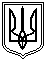 Миколаївська міська радаПостійна комісія міської ради зпитань містобудування, архітектуриі будівництва, регулюванняземельних відносин та екологіїПРОТОКОЛ19.11.2018  № 97Засідання постійної ,комісії міської ради з питань містобудування, архітектури і будівництва, регулювання земельних відносин та екології  Присутні депутати Миколаївської міської ради VII скликання:Голова постійної комісії – Концевой І.О.Секретар постійної комісії – Яковлєв А.В.Члени постійної комісії: Жайворонок С.І., Карцев В.М., Крісенко О.В., Кучеревська Т.В., Петров А.Г., Таранова С.В., Філевський Р.М.     Запрошені та присутні:Цимбал А.А. – начальник управління містобудування та архітектури – головний архітектор м. Миколаєва;Єфименко О.В. - начальник управління земельних ресурсів Миколаївської міської ради;Нефьодов О.А. - заступник начальника управління містобудування та архітектури Миколаївської міської ради;Депутати ММР, представники преси, телебачення, громадськості та інші особи.ПОРЯДОК ДЕННИЙ:1. Організаційні питання.2. Розгляд звернень юридичних та фізичних осіб, які надані управлінням земельних ресурсів Миколаївської міської ради та управлінням містобудування та архітектури Миколаївської міської ради до постійної комісії міської ради з питань містобудування, архітектури і будівництва, регулювання земельних відносин та екології щодо оформлення правових документів на земельні ділянки.Доповідач: Цимбал А.А. – начальник управління містобудування та архітектури – головний архітектор м. Миколаєва; Єфименко О.В.-  начальник управління земельних ресурсів Миколаївської міської ради, Нефьодов О.А. - заступник начальника управління містобудування та архітектури Миколаївської міської ради.3.Розгляд звернень депутатів міської та керівників фракцій до постійної комісії міської ради з питань містобудування, архітектури і будівництва, регулювання земельних відносин та екології щодо оформлення правових документів на земельні ділянки.4.Розгляд звернень юридичних та фізичних осіб до постійної комісії міської ради з питань містобудування, архітектури і будівництва, регулювання земельних відносин та екології щодо оформлення правових документів на земельні ділянки.5. Розгляд звернень відділів, управлінь виконкому, адміністрацій районів та інших установ міста щодо оформлення правових документів на земельні ділянки та інше.                             	                                     	                   	                                               ПИТАННЯ ДО РОЗГЛЯДУ:      	                                    	         1.1. Від 14.05.2018 протокол №83 питання не розглядалось. Від 04.06.2018 протокол №85 питання не розглядалось. Від 11.06.2018 протокол №86 питання не розглядалось. Від 25.06.2018 протокол №87 питання не розглядалось. Від 09.07.2019 протокол №89 питання не розглядалось. Від 23.07.2018 протокол №91 питання не розглядалось. Від 27.08.2018 протокол №92 питання не розглядалось. Від 24.09.2018 протокол №94 питання не розглядалось. Від 01.10.2018 протокол №95 питання не розглядалось.         Звіт депутатів ММР Таранової С.В. та Яковлєва А.В. щодо вивчення ситуації законності використання земельних ділянок та розміщення на них тимчасових споруд по вул. Соборній в м. Миколаєві.РЕКОМЕНДОВАНО:---ПРИСУТНІЗАПРОТИ УТРИМАЛИСЬПитання не розглядалось.         1.2. Управління апарату ММР (вх.№ 7390 від 07.11.18) надає перелік питань, які пропонуються до розгляду на засіданні 47 чергової сесії Миколаївської міської ради VII скликання для попереднього їх обговорення на постійній комісії та надання своїх висновків та рекомендацій у вигляді витягів з протоколів для узагальнення та подальшого врахування при розгляді відповідних питань порядку денного сесії Ради.РЕКОМЕНДОВАНО:---ПРИСУТНІЗАПРОТИ УТРИМАЛИСЬПитання не розглядалось.1.3. Запропоновано обрати секретарем на засіданні постійної комісії з питань містобудування архітектури і будівництва, регулювання земельних відносин та екології 19.11.2018 депутата Жайворонка С.І. до моменту відсутності секретаря постійної комісії депутата Яковлєва А.В.РЕКОМЕНДОВАНО: Погодити.ПРИСУТНІ 9ЗА 7ПРОТИ 0УТРИМАЛИСЬ 0Депутати Кучеревська Т.В. та Яковлєв А.В. були відсутні під час голосування.Розділ 22. Розгляд звернень юридичних та фізичних осіб, які надані управлінням земельних ресурсів Миколаївської міської ради та управлінням містобудування та архітектури Миколаївської міської ради до постійної комісії міської ради з питань містобудування, архітектури і будівництва, регулювання земельних відносин та екології щодо оформлення правових документів на земельні ділянки (перенесені та нові питання  додаються).2.1. Від 24.09.2018 протокол №94 питання не розглядалось.  Від 01.10.2018 протокол №95 питання не розглядалось. Лист управління містобудування та архітектури Миколаївської міської ради від 20.09.2018 №18-561 (вх. №6821 від 21.09.2018) щодо розгляду проекту рішення міської ради «Про внесення змін та доповнень до рішення Миколаївської міської ради від 25.08.2011 № 8/22 «Про затвердження Порядку пайової участі замовників у розвитку інженерно-транспортної та соціальної інфраструктури міста Миколаєва», Положення про управління капітального будівництва Миколаївської міської ради, затверджене рішенням міської ради від 23.02.2017 №16/32 «Про затвердження положень про виконавчі органи Миколаївської міської ради».   01.11.2018 повторне звернення управління містобудування та архітектури ММР з проханням розглянути вищезазначенне питання та надати висновок постійної комісії для подальшого опрацювання та передачі документів до Державної регуляторної служби України. РЕКОМЕНДОВАНО: Погодити.ПРИСУТНІ 9ЗА 7ПРОТИ 0УТРИМАЛИСЬ 2 (Таранова С.В., Філевський Р.М.)2.2. Під час розгляду звернень юридичних та фізичних осіб, які надані управлінням земельних ресурсів Миколаївської міської ради для розгляду постійною комісією щодо оформлення правових документів на земельні ділянки, членами постійної комісії було порушено питання стосовно недостатньої кількості земельних ділянок в межах території міста для виділення їх воїнам АТО.РЕКОМЕНДОВАНО 24.09.2018 протокол №94: Управління містобудування та архітектури ММР підготувати та надати на розгляд постійної комісії перелік вільних земельних ділянок за планом детального планування.Міському голові Сєнкевичу О.Ф. при розробці концепції розвитку міста Миколаєва здійснити заходи для можливості розширення меж міста  за рахунок приєднання територій прилеглих до меж міста, в тому числі надання земельних ділянок учасникам АТО. РЕКОМЕНДОВАНО:---ПРИСУТНІЗАПРОТИ УТРИМАЛИСЬПитання не розглядалось.2.3. Від 27.08.2018 протокол №92 питання не розглядалось.       Від 24.09.2018 протокол №94 питання не розглядалось.  Від 01.10.2018 протокол №95 питання не розглядалось.Звернення управління містобудування та архітектури ММР щодо розгляду питання погодження ТОВ «Прайм-Миколаїв» місце попереднього розташування групи тимчасових споруд у кількості 2 шт. по 15 кв.м по вул. Миколаївській, поблизу будинку №15 в Інгульському районі міста Миколаєва для провадження підприємницької діяльності.РЕКОМЕНДОВАНО:---ПРИСУТНІЗАПРОТИ УТРИМАЛИСЬПитання не розглядалось.2.4. Припинити ТОВ «СПАРТА-ТРЕЙД» право постійного користування земельною ділянкою  площею 12504 кв.м по  пр.Героїв України (пр.Героїв Сталінграду), 13..1. Державний акт на право постійного користування землею (          серія І-МК №000346), зареєстрований в книзі записів державних актів  на право постійного користування землею у Миколаївській міській раді №349 від 01.08.2000, погасити..2 Надати ПАТ «ОТП БАНК» дозвіл для виготовлення технічної документації із землеустрою щодо встановлення (відновлення) меж земельної ділянки в натурі (на місцевості) та згоду на відновлення меж  земельної ділянки площею 12504 кв.м, за рахунок земельної ділянки  відведеної рішенням міської ради від 11.05.2000 № 18/26 з метою передачі земельної ділянки в оренду для  обслуговування громадсько-торговельного центру по пр.Героїв України, 13, відповідно до висновку управління містобудування та архітектури Миколаївської міської ради від 17.11.2017 №17-4844.(Підстава: відповідно до ст. 141 Земельного кодексу  України набуття іншою особою права власності на нежитловий об’єкт, який розташований на земельній ділянці.)РЕКОМЕНДОВАНО 24.09.2018 протокол №94: адміністрації Центрального району ММР та департаменту внутрішнього фінансового контролю, нагляду та протидії корупції ММР перевірити та демонтувати незаконні тимчасові споруди.17.10.2018 адміністрація Центрального району ММР повідомляє, що Департаментом внутрішнього фінансового контролю, нагляду та протидії корупції Миколаївської міської ради підготовлено та направлено листа до управління з розвитку споживчого ринку Миколаївської міської ради з переліком виявлених об’єктів по проспекту Героїв України, 11-13, які на момент перевірки не мали жодних дозвільних документів, у кількості 12 штук, для розгляду питання законності розміщення зазначених споруд на комісії з питань упорядкування розміщення об’єктів торгівлі та сфери послуг на території м. Миколаєва згідно Порядку демонтажу незаконно встановлених об’єктів виносної торгівлі, пересувних об’єктів виносної торгівлі, нестаціонарних об’єктів сфери послуг соціально-культурного, побутового, торговельного та іншого призначення на території м. Миколаєва, затвердженого рішенням міської ради від 07.07.2011 за №7/13.РЕКОМЕНДОВАНО:---ПРИСУТНІЗАПРОТИ УТРИМАЛИСЬПитання не розглядалось.2.5. Припинити фізичній особі-підприємцю Масловій Олександрі Іванівні   право користування земельною ділянкою площею 347 кв.м по вул. Новосельській,33/1.          1.1  Внести зміни до договору оренди землі, який зареєстрований у Миколаївській міській раді від 17.08.2005 № 3422, яким посвідчено право на оренду земельної ділянки (кадастровий номер 4810136300:02:050:0001)  площею 347 кв.м, що передана рішенням  міської ради від 20.05.2005                № 33/32 фізичній особі-підприємцю Масловій Олександрі Іванівні, замінивши сторону договору з фізичної особи-підприємця Маслової Олександри Іванівни на громадянина Щапова Андрія Леонідовича для  подальшого обслуговування автомобільно-діагностичного центру по  вул. Новосельській,33/1 при умові не використання земельної ділянки площею 96 кв.м , яка є територією вулиці, для паркування автомобілів, огородженню, забудови тощо.(Підстава:   ст. 141 Земельного кодексу України, ст. 7, 31  Закону України    «Про оренду землі».)         Інформація УЗР : Договір оренди землі  № 3422  діє  до 17.08.2020, подали заяву 12.03.2018 № 349/Пз-18. Відповідно до висновку управління містобудування та архітектури    Миколаївської міської ради від 21.05.2018 № 17-958 погоджено планувальну можливість  переоформлення правових документів на земельну ділянку по вул. Новосельській,33/1 при умові не використання земельної ділянки площею 96 кв.м , яка є територією вулиці, для паркування автомобілів, огородженню, забудови тощо.    Також управління містобудування та архітектури    Миколаївської міської ради інформує, що після завершення строку договору оренди землі загальна площа земельної ділянки управлінням буде переглянуто з урахуванням містобудівної ситуації та містобудівного законодавства.РЕКОМЕНДОВАНО 23.07.2018 протокол №91: Департаменту внутрішнього фінансового контролю, нагляду та протидії корупції ММР скласти акт по виконанню умов управління містобудування та архітектури ММР.17.10.2018 департамент внутрішнього фінансового контролю, нагляду та протидії корупції ММР за результатами обстеження повідомляє наступне.На земельній ділянці за адресою: вул. Новосельській, 33/1, кадастровий
№ 4810136300:02:050:0001 знаходиться майновий комплекс, що належить
громадянину Щапову Андрій Леонідовичу на підставі договору дарування.
На земельній ділянці встановлена тимчасова огорожа в межах відведеної
земельної ділянки, прохід по тротуару вільний.Виходячи з вищевикладеного департаментом направлено дозвільну
справу №349/Пз-18 до подальшої роботи в управління земельних ресурсів
Миколаївської міської ради. РЕКОМЕНДОВАНО:---ПРИСУТНІЗАПРОТИ УТРИМАЛИСЬПитання не розглядалось.Розділ 33. Розгляд звернень депутатів міської ради та керівників фракцій до постійної комісії міської ради з питань містобудування, архітектури і будівництва, регулювання земельних відносин та екології щодо оформлення правових документів на земельні ділянки.            3.1. Звернення депутата ММР Жайворонка С.І. щодо розгляду земельних відносин між ДЮСШ №3 та ФОП «Баришевський А.В.» та підготовки до опалювального сезону ДЮСШ №3, а також щодо самовільного зайняття ФОП «Баришевський А.В.» земельних ділянок ДЮСШ №3.               Лист від адміністрації Заводського району ММР (вх.№7029 від 09.10.18) щодо розірвання договору оренди земельної ділянки за адресою вул. Погранична, 43-В, на якій здійснює свою підприємницьку діяльність ФОП Баришевський А.В.РЕКОМЕНДОВАНО: на чергове засідання постійної комісії запросити Баришевського А.В.ПРИСУТНІ ЗА ПРОТИ         УТРИМАЛИСЬ Розгляд питання перенесено.         3.2. Від 02.07.2018 протокол №88 питання не розглядалось.                Від 09.07.2019 протокол №89 питання не розглядалось.                 Від 23.07.2018 протокол №91 питання не розглядалось.  Від 27.08.2018 протокол №92 питання не розглядалось.  Від 24.09.2018 протокол №94 питання не розглядалось.  Від 01.10.2018 протокол №95 питання не розглядалось.       За ініціативою депутата ММР Таранової С.В. розглянули питання щодо наявних вільних земельних ділянок які знаходяться на балансі міста та можуть бути надані в оренду підприємцям за їх зверненням.РЕКОМЕНДОВАНО 11.06.2018 протокол №86: Управлінню містобудування та архітектури ММР провести інвентаризацію про наявність таких земельних ділянок, та про результати повідомити постійну комісію з питань архітектури і будівництва, регулювання земельних відносин та екології.25.06.2018 управління містобудування та архітектури ММР інформує, що станом на теперішній час ТОВ «Аналітика» м. Винниця
проводить роботу по актуалізації картографічних матеріалів м. Миколаєва на
підставі аерофотознімань проведених у квітні 2018 року. Після отримання
перших даних в електронному вигляді управління містобудування та
архітектури міської ради запланувало на кінець 2018 року роботи щодо
створення містобудівного кадастру м. Миколаєва. Одним з підшарів можливе
запропонувати - підшар землекористування, в якому будуть вказані дані про
землекористувачів на території нашого міста, (землі у власності, оренді,
закріплені для благоустрою, вільні ділянки комунальної, державної власності
та інше).Додатково повідомляють, що згідно з п 3.7. Положення про управління
земельних ресурсів Миколаївської міської ради, затвердженого рішенням
міської ради від 23.02.2017 № 32/16, проведення інвентаризації земель міста
відноситься до повноважень управління земельних ресурсів Миколаївської
міської ради.РЕКОМЕНДОВАНО: До відома.ПРИСУТНІ 9ЗА 7ПРОТИ 0УТРИМАЛИСЬ 0Депутати Кучеревська Т.В. та Яковлєв А.В. були відсутні під час голосування.        3.3. Від 23.07.2018 протокол №91 питання не розглядалось. Від 27.08.2018 протокол №92 питання не розглядалось. Від 24.09.2018 протокол №94 питання не розглядалось.Усне звернення депутата ММР Зоткіна П.С. щодо розгляду ряду питань та пропозицій відносно наступних земельних ділянок:        1. ТОВФ «Береста - А» вул. Лазурна, поблизу житлових будинків №10-в та №16, запропонував, не продовжувати оренди до моменту приведення тимчасової споруди до належного вигляду.        2. Відмовити ТОВ  «СМАК - 11» у наді в оренду земельну ділянку по вул.Лазурна, поблизу житлового будинку №34. Депутат зазначив, що даний підприємець здійснив захват земельної ділянки незаконним шляхом.        3. Депутат ММР Зоткін П.С. повідомив про можливе незаконне будівництво, що розпочалось на території пляжу Намив у районі «Бомбардиру». Та запропонував вивчити ситуацію стосовно пляжу Намив та розглянути можливість благоустрою цієї території.           РЕКОМЕНДОВАНО 13.06.2018 протокол №86:ТОВФ «Береста - А» вул. Лазурна, поблизу житлових будинків №10-в та №16 не продовжувати оренду земельної ділянки до моменту приведення тимчасової споруди до належного вигляду.Управлінню земельних ресурсів ММР підготувати проект рішення про відмову у наданні в оренду земельної ділянки по вул. Лазурна, поблизу житлового будинку №34 ТОВ «СМАК - 11».Директору департаменту внутрішнього фінансового контролю, нагляду та протидії корупції ММР Єрмолаєву А.В. вивчити та доповісти про ситуацію законності будівництва, що відбувається на території пляжу Намив у районі «Бомбардиру».         13.07.2018 департамент внутрішнього фінансового контролю, нагляду та протидії корупції ММР повідомляє, що була здійсненна перевірка території пляжу Намив у районі «Бомбардиру», в ході якої було виявлено порушення Правил благоустрою міста (Самовільне встановлення літніх майданчиків, відгороджень, постійної і тимчасової огорожі, риштування, палаток і тд.). Департаментом було направлено запит до УЗР ММР для підтвердження факту самовільного використання  земельних ділянок.РЕКОМЕНДОВАНО:---ПРИСУТНІЗАПРОТИ УТРИМАЛИСЬПитання не розглядалось.  3.4. Від 23.07.2018 протокол №91 питання не розглядалось.         Від 27.08.2018 протокол №92 питання не розглядалось.   Від 24.09.2018 протокол №94 питання не розглядалось.За пропозицією депутатів Яковлєва А.В. та Танасова С.І.                            РЕКОМЕНДОВАНО 17.10.2017 протокол №62:  1. Звернутися до в.о.міського голови – секретаря міської ради       Казакової Т.В. з проханням надати роз’яснення щодо відповідності чинному законодавству можливості продовження договорів оренди земельних ділянок на той самий термін, що були продовженні попередні договори оренди. 2.Юридичному департаменту надати юридичний висновок  щодо можливості розірвання в односторонньому порядку з боку Миколаївської міської ради договорів оренди при прийняті комплексної схеми розміщення тимчасових споруд.  20.04.2018 управління земельних ресурсів ММР повідомляє, що міська рада, як орендодавець земельної ділянки, при вирішенні питання поновлення договору оренди землі, може узгодити з орендарем строк дії договору оренди землі, який не може перевищувати 50 років.          Крім того, згідно ст. 33 Закону, у разі якщо орендар продовжує користуватися земельною ділянкою після закінчення строку договору оренди і за відсутності протягом одного місяця після закінчення строку договору листа-повідомлення орендодавця про заперечення у поновленні договору оренди землі такий договір вважається поновленим на той самий строк і на тих самих умовах, які були передбачені договором. У цьому випадку укладання додаткової угоди про поновлення договору оренди землі здійснюється із уповноваженим керівником органу виконавчої влади або органу місцевого самоврядування без прийняття рішення органом виконавчої влади або органом місцевого самоврядування про поновлення договору оренди землі (щодо земель державної або комунальної власності).РЕКОМЕНДОВАНО:---ПРИСУТНІЗАПРОТИ УТРИМАЛИСЬПитання не розглядалось.          3.5. Звернення депутата ММР Веселовської Л.І. (вх.№ 7119 від 17.10.18) стосовно питання звітування директора КП ММР «Центр захисту тварин» Голобродського О.Л. щодо освоєння коштів передбачених «Програмою реформування та розвитку дитлово-комунального господарства на 2015-2019 роки» Департаменту ЖКГ ММР за період з 01.05.2018 по 01.09.2018 включно.РЕКОМЕНДОВАНО:---ПРИСУТНІЗАПРОТИ УТРИМАЛИСЬПитання не розглядалось.        3.6. Лист від депутата Таранової С.В. щодо звернення мешканців                     м.Миколаєва, з приводу розміщення кіоску (морозива) ПВКП «Фроуз» загальною площею 12 кв.м., за адресою: пр. Центральний ріг вул. Садової, з порушеннями норм чинного законодавства,  зазначений кіоск розміщено на пішохідній зоні яка віднесена до скверу біля багатоповерхового житлового будинку та зважає вільному пересуванню пішоходів і відвідувачів міста. Строк дії договору оренди спливає у січні 2018.   (За резолюціє секретаря міської ради Казакової Т.В.).РЕКОМЕНДОВАНО 27.08.18 протокол №92: Продовжити ПВКП «Фроуз» на 1(один) рік оренду земельної ділянки загальною площею 12 кв.м., за адресою: пр. Центральний ріг вул. Садової.За пропозицією депутата Яковлєва А.В. управлінню екології департаменту ЖКГ ММР на чергове засідання постійної комісії надати інформацію щодо можливості реконструкції скверу та її реалізації у 2018-2019 рр. який розташований по пр. Центральний ріг вул. Садової.    03.10.18 управління земельних ресурсів ММР повідомляють, що звернення ПВКП «Фроуз» щодо поновлення договору оренди землі по вул. Садовій ріг пр. Центральному та додані матеріали повернуто управлінню містобудування та архітектури ММР для підготовки відповіді заявнику.   17.10.18 начальник управління екології департаменту ЖКГ ММР, пропонує повернутися до розгляду питання щодо реконструкції даного скверу, після затвердження його проекту землеустрою.РЕКОМЕНДОВАНО: До відома.ПРИСУТНІ 9ЗА 7ПРОТИ 0УТРИМАЛИСЬ 0Депутати Кучеревська Т.В. та Яковлєв А.В. були відсутні під час голосування.    3.7. Звернення депутата Миколаївської міської ради VII скликання Філевського Р.М. (№7355 від 05.11.2018) щодо розгляду постійною комісією звернення та надання рекомендацій відповідним головним розпорядникам бюджетних коштів про включення до проекту бюджету м. Миколаєва на 2019 рік фінансування ДНЗ №20 за потребами згідно з розрахунками управління освіти у розмірі 1877327,86 грн. РЕКОМЕНДОВАНО: Погодити.ПРИСУТНІ 9ЗА 9ПРОТИ 0УТРИМАЛИСЬ 0Розділ 44. Розгляд звернень юридичних та фізичних осіб до постійної комісії міської ради з питань містобудування, архітектури і будівництва, регулювання земельних відносин та екології щодо оформлення правових документів на земельні ділянки.    4.1.Звернення Миколаївської філії державного підприємства «Адміністрації морських портів» щодо скасування рекомендації комісії з питань містобудування, архітектури і будівництва, регулювання земельних відносин та екології від 23.07.18 протокол №91 стосовно надання державному підприємству «Адміністрації морських портів» земельної ділянки площею 6600 кв.м для обслуговування нерухомого майна за адресою: Громадянський узвіз, 1/12 на умовах оренди, та надати дозвіл на складання проекту землеустрою щодо виділення в постійне користування вищезазначеної  земельної ділянки. РЕКОМЕНДОВАНО:---ПРИСУТНІЗАПРОТИ УТРИМАЛИСЬПитання не розглядалось.        4.2. Від 11.06.2018 протокол №86 питання не розглядалось.               Від 25.06.2018 протокол №87 питання не розглядалось.Від 09.07.2019 протокол №89 питання не розглядалось.               Від 23.07.2018 протокол №91 питання не розглядалось.Від 27.08.2018 протокол №92 питання не розглядалось.Від 24.09.2018 протокол №94 питання не розглядалось.Від 01.10.2018 протокол №95 питання не розглядалось.       Звернення ФОП Товмасян Л.А. з проханням розглянути питання затвердження технічної документації із землеустрою, щодо встановлення (відновлення) меж земельної ділянки в натурі на місцевості, з метою надання в оренду ФОП Товмасян Л.А. для обслуговування нежитлової будівлі (комплексу торговельних павільйонів) по пр. Миру, 21-д в Інгульському районі м. Миколаєва.          Заявник зазначає, що ним було подано заяву від 11.01.2017р. щодо розгляду вищезазначеного питання, але рішення стосовно його розгляду так і не отримав.РЕКОМЕНДОВАНО:---ПРИСУТНІЗАПРОТИ УТРИМАЛИСЬПитання не розглядалось.        4.3. Від 10.04.2018 протокол № 80 розгляд питання перенесено, вивчає депутат ММР Петров А.Г.               Від 14.05.2018 протокол №83 питання не розглядалось.              Від 04.06.2018 протокол №85 питання не розглядалось.              Від 11.06.2018 протокол №86 питання не розглядалось.              Від 25.06.2018 протокол №87 питання не розглядалось.               Від 09.07.2019 протокол №89 питання не розглядалось.               Від 23.07.2018 протокол №91 питання не розглядалось.Від 27.08.2018 протокол №92 питання не розглядалось.Від 24.09.2018 протокол №94 питання не розглядалось.Від 01.10.2018 протокол №95 питання не розглядалось.        Продовжити  ФОП Федоркевич Наталії Михайлівні  на   3   роки, з дати прийняття рішення,   строк оренди земельної ділянки (кадастровий номер 4810136300:12:008:0001)  загальною  площею  117 кв.м до  затвердження комплексної схеми розміщення тимчасових споруд для провадження підприємницької діяльності на території м. Миколаєва та архетипів, залишивши її в землях громадського призначення, для подальшого  обслуговування тимчасово розміщеного павільйону-кафе по вул. Генерала Карпенка, в районі 2 КП без  оформлення  права власності на нерухоме майно.           Інформація УЗР :          Договір оренди землі  № 4833 діє  до 28.09.2017, подали заяву 03.11.2016. Боргу не має. Попередній строк  5 років .         Відповідно до висновку управління містобудування та архітектури    Миколаївської міської ради від 02.03.2018 № 17-5637/2 погоджено планувальну можливість  продовження строку оренди землі  на строк, який встановлений раніше оформленим правовим документом на користування земельною ділянкою, до затвердження комплексної схеми розміщення тимчасових споруд  для провадження підприємницької діяльності на території  м. Миколаєва та архетипів, для подальшого обслуговування тимчасово розміщеного павільйону-кафе по вул. Генерала Карпенка, в районі 2 КП.          Пропозиція УЗР:  винести на розгляд сесії міської ради.РЕКОМЕНДОВАНО:---ПРИСУТНІЗАПРОТИ УТРИМАЛИСЬПитання не розглядалось.         4.4. Від 16.04.2018 протокол № 81 розгляд питання перенесено.                Від 14.05.2018 протокол №83 питання не розглядалось.                Від 04.06.2018 протокол №85 питання не розглядалось.                Від 11.06.2018 протокол №86 питання не розглядалось.                Від 25.06.2018 протокол №87 питання не розглядалось.                 Від 09.07.2019 протокол №89 питання не розглядалось.                 Від 23.07.2018 протокол №91 питання не розглядалось.  Від 27.08.2018 протокол №92 питання не розглядалось.  Від 24.09.2018 протокол №94 питання не розглядалось.  Від 01.10.2018 протокол №95 питання не розглядалось.        Звернення ФОП Хачатурова Вадима Володимировича щодо розгляду можливості переоформлення особистого строкового сервітуту №169 від 28.07.2012 р. на земельну ділянку розташовану за адресою: м.Миколаїв,              вул. 8 Березня біля будинку №21 по пр. Центральному.          Заявник повідомляє, що попередньо йому було відмовлено у зв’язку з нібито відсутністю його пересувної споруди згідно схема розташування.        РЕКОМЕНДОВАНО 16.04.18 протокол №81: На чергове засідання постійної комісії запросити заявника.РЕКОМЕНДОВАНО:---ПРИСУТНІЗАПРОТИ УТРИМАЛИСЬПитання не розглядалось.          4.5. Від 04.06.2018 протокол №85 питання не розглядалось.                 Від 11.06.2018 протокол №86 питання не розглядалось.                 Від 25.06.2018 протокол №87 питання не розглядалось.                 Від 09.07.2019 протокол №89 питання не розглядалось.                 Від 23.07.2018 протокол №91 питання не розглядалось.  Від 27.08.2018 протокол №92 питання не розглядалось.  Від 24.09.2018 протокол №94 питання не розглядалось.  Від 01.10.2018 протокол №95 питання не розглядалось.          Звернення громадян Белик Г.В, Галінічева Т.С., Шевченко Л.М., Жорняк Н.М з проханням провести перевірку стосовно законності будівництва АЗС, яка знаходиться праворуч від виїзду з існуючої багатопаливної АЗС, розташованої за адресою: м.Миколаїв, Одеське шосе, буд.92/2 (бренд «ANP»), та вже встановленої АГЗП ТОВ «АКТИВГАЗ ЮГ» перед в’їздом на дану АЗС.           Та додатково надати наступну інформацію по зазначеним об’єктам:кому належать;з ким укладено та термін дії договорів оренди землі, на якій розташовані АЗС та АГЗП;цільове призначення орендованих земельних ділянок.  РЕКОМЕНДОВАНО 16.04.2018 протокол №81: департаменту внутрішнього фінансового контролю, нагляду  та протидії корупції ММР спільно з адміністрацією Центрального району ММР та управлінням державного архітектурно-будівельного контролю ММР  провести перевірку зазначених АЗС та АГЗП на предмет законності їхньої діяльності. Про результати перевірки повідомити тимчасову контрольну комісію з вивчення питання законності функціонування автозаправних станцій, у тому числі газових на території м. Миколаєва.         18.05.2018 від управління державного архітектурно-будівельного контролю ММР надійшов лист щодо включення до складу комісії з перевірки законності будівництва АЗС представників Управління Державної архітектурно-будівельної інспекції у Миколаївській області, відділу координації торгівлі та підприємницької діяльності і управління з питань надзвичайної ситуації та цивільного захисту населення Миколаївської міської ради.         24.05.2018 департамент внутрішнього фінансового контролю, нагляду  та протидії корупції ММР та адміністрація Центрального району ММР повідомляють, що АГЗП за вказаною адресою є діючою, рішення по даному питанню міською радою не прийнято. Тобто, об’єкт торгівлі розміщено самовільно з порушенням містобудівних умов та діючого законодавства України.РЕКОМЕНДОВАНО:---ПРИСУТНІЗАПРОТИ УТРИМАЛИСЬПитання не розглядалось.              4.6. Від 02.07.2018 протокол №88 питання не розглядалось.                     Від 09.07.2019 протокол №89 питання не розглядалось.                     Від 23.07.2018 протокол №91 питання не розглядалось.      Від 27.08.2018 протокол №92 питання не розглядалось.      Від 24.09.2018 протокол №94 питання не розглядалось.      Від 01.10.2018 протокол №95 питання не розглядалось.          Звернення Миколаївської обласної спілки «Ветеранів-підводників та ВМФ ім. Героя Радянського Союзу Адмірала флоту Чернавина В.Н.» від 19.06.2018 за вх.№7790/020201-15/14/18 щодо виділення ділянки для розміщення меморіального комплексу, пам’ятника «Воїнам, морякам – підводникам ВМФ (які загинули в роки другої мирової війни 1941-1945 р.р.), а також у мирний час воїнам, які загинули в зоні АТО) уродженцям Миколаєва і Миколаївської області та надати допомоги в фінансуванні та будівництві даного пам’ятника.       За резолюцією секретаря Миколаївської міської ради – Казакової Т.В.РЕКОМЕНДОВАНО 27.08.2018 протокол №92: На чергове засідання постійної комісії запросити начальника управління екології департаменту житлово-комунального господарства ММР Корчагова В.Г.РЕКОМЕНДОВАНО:---ПРИСУТНІЗАПРОТИ УТРИМАЛИСЬПитання не розглядалось.          4.7. Від 25.06.2018 протокол №87 питання не розглядалось.                 Від 09.07.2019 протокол №89 питання не розглядалось.                  Від 23.07.2018 протокол №91 питання не розглядалось.   Від 27.08.2018 протокол №92 питання не розглядалось.   Від 24.09.2018 протокол №94 питання не розглядалось.   Від 01.10.2018 протокол №95 питання не розглядалось.        Звернення працівників АТ «Миколаївобленерго», Миколаївського пивзаводу «Янтар», ТОВ "МП"ЕНЕРГОМАШ", МКП "Миколаївводоканал", ПАТ "Миколаївгаз", пожежної частини, ДНЗ "Вище професійне училище № 7, ТОВ "Миколаївський хлібозавод № 1" від 31.05.2018 за вх.№5649 щодо здійснення перевезення до роботи та з роботу, у зв’язку відсутністю прямого громадського транспорту.       РЕКОМЕНДОВАНО:---ПРИСУТНІЗАПРОТИ УТРИМАЛИСЬПитання не розглядалось.           4. 8. Від 25.06.2018 протокол №87 питання не розглядалось.                   Від 09.07.2019 протокол №89 питання не розглядалось.                   Від 23.07.2018 протокол №91 питання не розглядалось.    Від 27.08.2018 протокол №92 питання не розглядалось.    Від 24.09.2018 протокол №94 питання не розглядалось.    Від 01.10.2018 протокол №95 питання не розглядалось.        Звернення велосипедної спільноти «Велорух Миколаїв»  (вх. №5640 від 31.05.18) з наступним рядом вимог: -   забезпечення конституційного права велосипедистів на безпеку під час пересування автодорогами міста та довести показник “ДТП за участю велосипедиста” до значення 0 (нуль);-	термінового звернення уваги на вулиці та перехрестя із підвищеною концентрацією ДТП за участю велосипедистів (інформація міститься в аналітичному огляді проекту “Велорух Миколаїв”). Вжити першочергових заходів з врегулювання питання безпеки дорожнього руху на небезпечних ділянках;-	негайно розпочати розбудову велоінфраструктури та в 2018 році добудувати першу велодоріжку на “Перегоні”, техзавдання на виготовлення проекту якої вже складено у 2017 році;-	почати втілювати в життя Концепцію розвитку велосипедної інфраструктури. Створити та прийняти в 2018 році міську цільову програму розвитку велосипедної інфраструктури та передбачити її реальне фінансування починаючи з 2019 року;-	при замовленні схем ОДР, проектів реконструкцій вулиць враховувати потреби всіх учасників дорожнього руху;-	включати у звіт міського голови, звіт депутата міської ради, звіти правоохоронних органів інформації щодо діяльності протягом звітного періоду направлену на розвиток велоінфраструктури, забезпечення сталої мобільності, створення безпечних та комфортних умов пересування містом.         РЕКОМЕНДОВАНО:---ПРИСУТНІЗАПРОТИ УТРИМАЛИСЬПитання не розглядалось.            4.9. Від 02.07.2018 протокол №88 питання не розглядалось.                   Від 09.07.2019 протокол №89 питання не розглядалось.                   Від 23.07.2018 протокол №91 питання не розглядалось.    Від 27.08.2018 протокол №92 питання не розглядалось.    Від 24.09.2018 протокол №94 питання не розглядалось.    Від 01.10.2018 протокол №95 питання не розглядалось.           Звернення мешканців будинку №39 по  вул. Пушкінська з проханням не погоджувати питання щодо виділення земельної ділянки площею 270 кв.м із території двору загального користування   громадянам Неделіковській О.Л. та Неделіковському Е.І. для оформлення самовільно побудованого житлового будинку.РЕКОМЕНДОВАНО: До відома.ПРИСУТНІ 9ЗА 7ПРОТИ 0УТРИМАЛИСЬ 0Депутати Кучеревська Т.В. та Яковлєв А.В. були відсутні під час голосування.         4.10. Заява ФОП Константінова С.С. (вк.№7088 від 16.10.18)щодо розгляду питання продовження оренди земельної ділянки площею 49 кв.м по вул. Нагірна, 48/1 у районі кінотеатру «Космос».РЕКОМЕНДОВАНО: До відома.ПРИСУТНІ 9ЗА 7ПРОТИ 0УТРИМАЛИСЬ 0Депутати Кучеревська Т.В. та Яковлєв А.В. були відсутні під час голосування.        4.11. Від 25.06.2018 протокол №87 питання не розглядалось.                 Від 09.07.2019 протокол №89 питання не розглядалось.                  Від 23.07.2018 протокол №91 питання не розглядалось.   Від 27.08.2018 протокол №92 питання не розглядалось.   Від 24.09.2018 протокол №94 питання не розглядалось.   Від 01.10.2018 протокол №95 питання не розглядалось.        Звернення Литвиненко М.В. з проханням надати дозвіл на виготовлення проекту землеустрою щодо відведення земельної ділянки для будівництва і обслуговування жилого будинку, господарських будівель і споруд орієнтованою площею 1000 кв.м в межах м. Миколаєва поблизу вул. Леваневців, буд. 25/10.РЕКОМЕНДОВАНО: До відома.ПРИСУТНІ 9ЗА 7ПРОТИ 0УТРИМАЛИСЬ 0Депутати Кучеревська Т.В. та Яковлєв А.В. були відсутні під час голосування.           4.12. Від 02.07.2018 протокол №88 питання не розглядалось.                    Від 09.07.2019 протокол №89 питання не розглядалось.                    Від 23.07.2018 протокол №91 питання не розглядалось.      Від 27.08.2018 протокол №92 питання не розглядалось.      Від 24.09.2018 протокол №94 питання не розглядалось.      Від 01.10.2018 протокол №95 питання не розглядалось.            Звернення в.о. голови АГК «Ветеран-33» з проханням розглянути питання щодо надання АГК «Ветеран-33» в користування на правах оренди земельної ділянки загальною орієнтованою площею 2513 кв.м (земельні ділянки: №1 1623 кв.м, №2 125 кв.м, №3 765 кв.м) для обслуговування автогаражного кооперативу «Ветеран-33» по вул. Леваневців, 25 в Заводському районі м. Миколаєва.РЕКОМЕНДОВАНО: До відома.ПРИСУТНІ 9ЗА 7ПРОТИ 0УТРИМАЛИСЬ 0Депутати Кучеревська Т.В. та Яковлєв А.В. були відсутні під час голосування.       4.13. Від 04.06.2018 протокол №85 питання не розглядалось.                Від 23.07.2018 протокол №91 питання не розглядалось. Від 27.08.2018 протокол №92 питання не розглядалось. Від 24.09.2018 протокол №94 питання не розглядалось. Від 01.10.2018 протокол №95 питання не розглядалось.      Звернення голови НГПО «СОЦИАЛ-ДЕМОКРАТИЧЕСКАЯ ПАРТИЯ» Д.В. Жело з проханням розглянути на засіданні постійної комісії звернення жителів мкр. Соляні які скаржаться на будівництво, шо проводиться на берегу р. Інгул по вул. Флотській, забудовник загородив прохід і під’їзні шляхи до річки та джерела на якій мешканці мікрорайону та усього міста відпочивають родинами на протязі усього року а особливо у літній період, мешканці вважають, що дане будівництво не є законним і порушує Водний та Земельний кодекс України. У зв’язку з цим, заявник просить провести перевірку на предмет законності будівництва на об’єкті по вул. Флотська, 1Е.       1. РЕКОМЕНДОВАНО 25.06.2018 протокол №87:       Створити робочу групу по перевірці зазначеного будівництва по вул. Флотська, 1Е, до складу якої включити представників:  управління державного архітектурно-будівельного контролю ММР, адміністрацію Центрального району ММР, управління екології департаменту ЖКГ ММР, АТ «Миколаївобленерго», голову НГПО «СОЦИАЛ-ДЕМОКРАТИЧЕСКАЯ ПАРТИЯ» Д.В. Жело та депутатів ММР Панченко Ф.Б., Петрова А.Г і Яковлєва А.В.РЕКОМЕНДОВАНО 25.06.2018 протокол №87:Юридичному департаменту ММР звернутися до суду щодо скасування реєстрації права власності на житловий будинок у зв’язку з вводом експлуатацію недобудованого будинку та ознак фіктивності документів.Управлінню земельних ресурсів ММР не пізніше ніж у місячний термін до закінчення договору оренди на земельну ділянку за вищезазначеною адресою, повідомити орендаря про відмову у подальшому продовженні договору оренди землі.Та розглянути можливість дострокового припинення дії договору оренди землі по вул. Флотська, 1Е.Управлінню державного архітектурно-будівельного контролю ММР застосувати адміністративні заходи у межах своїх поноважень, по відношенню до орендаря земельної ділянки по вул. Флотська, 1Е.     18.07.2018 Лист від голови ММПО «СОЦІАЛ-ДЕМОКРАТИЧНА ПАРТІЯ» Д.В. Жело вх.№6179)  щодо проведення звіту відносно результатів перевірок по вищезазначеному питанню.РЕКОМЕНДОВАНО: До відома.ПРИСУТНІ 9ЗА 7ПРОТИ 0УТРИМАЛИСЬ 0Депутати Кучеревська Т.В. та Яковлєв А.В. були відсутні під час голосування.      4.14. Від 24.09.2018 протокол №94 питання не розглядалось.Від 01.10.2018 протокол №95 питання на голосування не ставилось.Звернення  ПП Золотухіної С.І. (вх. №6338 від 06.08.2018) з проханням повторно розглянути питання щодо продовження договору оренди земельної ділянки ПП Золотухіній С.І. під будівництво ІІ черги капітальної забудови (торгового будинку) за адресою: пр. Миру 56 Б/2.РЕКОМЕНДОВАНО: До відома.ПРИСУТНІ 9ЗА 7ПРОТИ 0УТРИМАЛИСЬ 0Депутати Кучеревська Т.В. та Яковлєв А.В. були відсутні під час голосування.          4.15.  Заява співвласників домоволодіння по вул. Лягіна, 67 Рожок О.П., Марченко Н.В., Шимко Л.М., Бакаража Т.М. у якій вони висловлюють не згоду щодо виділення земельної ділянки по вул. Лягіна, 67 Михайличенко Л.К., яка проживає по вул. Лягіна, 67/1, посилаючись на те, що гр. Михайличенко Л.К. сфальсифікувала документи. Заявники звертаються з проханням не вилучати землю із земельної ділянки домоволодіння по вул. Лягіна, 67. РЕКОМЕНДОВАНО: До відома.ПРИСУТНІ 9ЗА 7ПРОТИ 0УТРИМАЛИСЬ 0Депутати Кучеревська Т.В. та Яковлєв А.В. були відсутні під час голосування.            4.16. Від 24.09.2018 протокол №94 питання не розглядалось.      Від 01.10.2018 протокол №95 питання не розглядалось.Звернення ФОП Турчанович Є.В. з проханням повторно розглянути питання продовження строку оренди землі площею 16 кв.м., для подальшого обслуговування зупинкового комплексу по пр. Богоявленському ріг пр. Миру у якому було відмовлено 04.06.2018 на засіданні постійної комісії з питань містобудування, архітектури і будівництва, регулювання земельних відносин та екології.РЕКОМЕНДОВАНО:---ПРИСУТНІЗАПРОТИ УТРИМАЛИСЬПитання не розглядалось.    4.17. Звернення учасника АТО гр.Савостицького М.О. з проханням надати дозвіл на оформлення правових документів на оформлення правових документів на земельну ділянку та обслуговування житлового будинку, господарських будівель і споруд площею 610 кв.м по вул. Зарічній,47. РЕКОМЕНДОВАНО:---ПРИСУТНІЗАПРОТИ УТРИМАЛИСЬПитання не розглядалось.              4.18. Від 01.10.2018 протокол №95 питання не розглядалось.Звернення гр. Красних Л.І. відносно земельної ділянки за адресою вул. Космонавтів ріг пр. Миру поблизу ж/б по пр.Миру, 58 за рахунок земельної ділянки ПП «Агідель» наданої рішенням міської ради від     26.09.2002р. №5/18 площею 18 кв.м для обслуговування торгівельного кіоску, але рішенням ради від 19.04.2016 року №4/50 дана земельна ділянка була передана ПП Золотухіній С.І.  Заявниця звертається з проханням надати доручення управлінню земельних ресурсів ММР підготувати проект рішення Про скасування рішення Миколаївської міської ради від 19.04.2016 року №4/50  та винести його на розгляд чергової сесії міської ради.РЕКОМЕНДОВАНО: До відома.ПРИСУТНІ 9ЗА 7ПРОТИ 0УТРИМАЛИСЬ 0Депутати Кучеревська Т.В. та Яковлєв А.В. були відсутні під час голосування.      4.19.Звернення ФОП Красних Л.І. щодо продовження оренди земельної ділянки за адресою вул. Південна ріг пр. Богоявленського поблизу житлового будинку №22 площею 29 кв.м (кадастровий номер 4810136900:01:051:0009) на той самий строк передбачений договором оренди землі №6277 та №269-12 від 02.02.2009 р. РЕКОМЕНДОВАНО: До відома.ПРИСУТНІ 9ЗА 7ПРОТИ 0УТРИМАЛИСЬ 0Депутати Кучеревська Т.В. та Яковлєв А.В. були відсутні під час голосування.      4.20. Звернення ФОП Красних Л.І. щодо відведення земельної ділянки за адресою: пр. Миру поблизу житлового будинку №42, площею 16 кв.м для розміщення торгівельного павільйону, якою заявниця користується з 2003 року на підставі початкових тимчасових дозволів адм. Інгульського району. РЕКОМЕНДОВАНО: До відома.ПРИСУТНІ 9ЗА 7ПРОТИ 0УТРИМАЛИСЬ 0Депутати Кучеревська Т.В. та Яковлєв А.В. були відсутні під час голосування.             4.21. Звернення ФОП Красних Л.І. щодо продовження договорів оренди землі за адресами: вул. Будівельників поблизу житлового будинку №18 (кадастровий номер 4810136900:041:0018), площею 12 кв.м;вул. Китобоїв ріг вул. Скульптора Ізмалкова (кадастровий номер 4810136900:02:033:0012), площею 36 кв.м;вул. Південна поблизу житлового будинку №52 (кадастровий номер 4810136900:04:076:0020), площею 11 кв.м;вул. Нагірна ріг вул. Космонавтів (кадастровий номер 4810136900:02:033:0019), площею 37 кв.м;РЕКОМЕНДОВАНО: До відома.ПРИСУТНІ 9ЗА 7ПРОТИ 0УТРИМАЛИСЬ 0Депутати Кучеревська Т.В. та Яковлєв А.В. були відсутні під час голосування.      4.22.Звернення гр. Д’яченко О.В. щодо розгляду питання перейменування скверу який знаходиться  по Херсонському шосе  між вулицями Ізималкова та Свиридова зі скверу «по Херсонському шосе» в сквер «Доброволец». РЕКОМЕНДОВАНО:---ПРИСУТНІЗАПРОТИ УТРИМАЛИСЬПитання не розглядалось.4.23. Звернення  гр. Веричевої К.С. щодо порушень керівництвом ринку «Факел» та про передачу земельної ділянки по вкл. Генерала Карпенка, 51б площею 6494 кв.м місту.РЕКОМЕНДОВАНО:---ПРИСУТНІЗАПРОТИ УТРИМАЛИСЬПитання не розглядалось.           4.24. Звернення ініціативної групи підприємців ринку «Факел» щодо включення до порядку денного чергової сесії Миколаївської міської ради питання Про надання дозволу суб’єкту господарювання на виготовлення технічної документації із землеустрою щодо встановлення (відновлення) меж земельної ділянки в натурі (на місцевості) по Заводському району м. Миколаєва, а саме:         «Надати згоду громадській організації «Факел» - фонду сприяння молодим науковцям і обдарованій молоді» на відновлення меж земельної ділянки орієнтовною площею 2424 кв.м, у межах земельної ділянки, проект відведення якої затверджено рішенням міської ради від 20.05.2005 № 33/32, з метою передачі ділянки в оренду для закінчення будівництва 2 черги ринку-торгового комплексу по вул. Генерала Карпенка,51- в до виникнення містобудівних потреб в наданій земельній ділянці.РЕКОМЕНДОВАНО:---ПРИСУТНІЗАПРОТИ УТРИМАЛИСЬПитання не розглядалось.           4.25. Заява гр.Немашкамовой Т.О. (вх.Н-9960 від 02.11.18) з проханням допомогти у вирішенні конфліктної ситуації яка склалась з ії сусідом              Колядою В.П. по відношенню земельної ділянки, яка розташована за адресою: вул. 10 Лінія, 68 та вул. 10 Лінія,70 шляхом виїзду членів земельної комісії на місце.РЕКОМЕНДОВАНО: Управлінню містобудуванню та архітектури ММР виконати перевірку з виїздом на місце та про результати повідомити постійну комісію з питань містобудування, архітектури і будівництва, регулювання земельних відносин та екології.ПРИСУТНІ 9ЗА 8ПРОТИ 0УТРИМАЛИСЬ 0Депутат Філевський Р.М.  був відсутній під час голосування.           4.26. Звернення гр. Стамат Т. Д. та Стамат А. С.  з приводу земельного конфлікту із сусідкою по межі гр. Болдусєвою К.Г та сусідкою Демченко О. щодо користування земельною ділянкою  за адресою: вул. Троїцька 27.             26.09.2018 управління земельних ресурсів ММР повідомляє, що звернення гр. Стамата О.С. власника домоволодіння №25-а по вул. Кірова неодноразово розглядались на засіданнях комісії з розгляду земельних спорів.РЕКОМЕНДОВАНО: До відома.ПРИСУТНІ 9ЗА 7ПРОТИ 0УТРИМАЛИСЬ 0Депутати Кучеревська Т.В. та Яковлєв А.В. були відсутні під час голосування.     4.27.   Звернення директора ЧП «ВЕСТ-СВ» Жихарева С.В. (вх.№7230 від 23.10.18) щодо повторного розгляду питання  продовження договору оренди земельної ділянки площою 20 кв.м.  терміном на три роки для обслуговування торгівельного кіоску, по вул. Театральна, біля з/в №49.   РЕКОМЕНДОВАНО: До відома.ПРИСУТНІ 9ЗА 7ПРОТИ 0УТРИМАЛИСЬ 0Депутати Кучеревська Т.В. та Яковлєв А.В. були відсутні під час голосування.   4.28.  Звернення голови правління ОСББ «Садова 9» Пархоменко В.В. з проханням не продовжувати ТОВ «Агропровод-ЗКА» договір оренди земельної ділянки у будинку за адресою: вул. Садова, 9 та надати  дану земельну ділянку для обслуговування багатоквартирного будинку за адресою вул. Садова, 9. Який є на балансі ОСББ «Садава 9» в постійне безоплатне користування. РЕКОМЕНДОВАНО: До відома.ПРИСУТНІ 9ЗА 7ПРОТИ 0УТРИМАЛИСЬ 0Депутати Кучеревська Т.В. та Яковлєв А.В. були відсутні під час голосування.         4.29. Усне звернення гр. Сизої В.І. з проханням розглянути питання, та посприяти у його вирішенні, щодо занедбаного стану парку «Дубки».РЕКОМЕНДОВАНО: Заступнику міського голови Андрієнко Ю.Г. створити робочу групу для перевірки стану парку та вирішення даного питання, до складу якої включити представників: депутатського корпусу (за бажанням), адміністрації Інгуського району ММР та управління екології департаменту ЖКГ ММР.Про результати перевірки повідомити постійну комісію з питань містобудування, архітектури і будівництва, регулювання земельних відносин та екології у термін до 03.12.2018.ПРИСУТНІ 9ЗА 8ПРОТИ 0УТРИМАЛИСЬ 0Депутат Філевський Р.М. був відсутній під час голосування.Розділ 55. Розгляд звернень відділів, управлінь виконкому, адміністрацій районів та інших установ міста щодо оформлення правових документів на земельні ділянки та інше.    5.1.Лист від управління апарату ММР (вх.№7087/1 від 12.10.18) з проханням надати пропозиції щодо переліку питань, які мають розглядатись на засіданні постійної комісії у І півріччі 2019 року з метою формування плану роботи Миколаївської міської ради на І півріччя 2019 року. РЕКОМЕНДОВАНО: До відома.ПРИСУТНІ 9ЗА 7ПРОТИ 0УТРИМАЛИСЬ 0Депутати Кучеревська Т.В. та Яковлєв А.В. були відсутні під час голосування.      5.2. Від 14.05.2018 протокол №83 питання не розглядалось.             Від 04.06.2018 протокол №85 питання не розглядалось.             Від 11.06.2018 протокол №86 питання не розглядалось.             Від 25.06.2018 протокол №87 питання не розглядалось.             Від 09.07.2019 протокол №89 питання не розглядалось.             Від 23.07.2018 протокол №91 питання не розглядалось.             Від 27.08.2018 протокол №92 питання не розглядалось.             Від 24.09.2018 протокол №94 питання не розглядалось.             Від 01.10.2018 протокол №95 питання не розглядалось.      Лист від управління апарату ММР з проханням надати пропозиції щодо переліку питань, які мають розглядатися на засіданнях постійної комісії з питань містобудування, архітектури і будівництва, регулювання земельних відносин та екології, у ІІ півріччі 2018 року з метою формування плану роботи Миколаївської міської ради на ІІ півріччя 2018 року.РЕКОМЕНДОВАНО: До відома.ПРИСУТНІ 9ЗА 7ПРОТИ 0УТРИМАЛИСЬ 0Депутати Кучеревська Т.В. та Яковлєв А.В. були відсутні під час голосування.            5.3. Лист від управління містобудування та архітектури ММР (вх.№ 7129 від 17.10.18) з проханням розглянути та погодити зміни до доповнення до заходів щодо забезпечення виконання Програми економічного і соціального розвитку м.Миколаєва на 2018-2020 роки розділу 2.3. «Архітектура та містобудування». РЕКОМЕНДОВАНО:---ПРИСУТНІЗАПРОТИ УТРИМАЛИСЬПитання не розглядалось. 5.4. Від 27.08.2018 протокол №92 питання не розглядалось.        Від 24.09.2018 протокол №94 питання не розглядалось.   Від 01.10.2018 протокол №95 питання не розглядалось.Лист від заступника міського голови Андрієнко Ю.Г. щодо розгляду проекту рішення міської ради «Про внесення доповнень до рішення міської ради від 14.12.2017 №31/104 «Про затвердження Плану діяльності з підготовки проектів регуляторних актів Миколаївської міської ради на 2018 рік».Доповідач: Шуліченко Т.В., директор департаменту економічного розвитку ММР. РЕКОМЕНДОВАНО: До відома.ПРИСУТНІ 9ЗА 7ПРОТИ 0УТРИМАЛИСЬ 0Депутати Кучеревська Т.В. та Яковлєв А.В. були відсутні під час голосування.           5.5. Від 04.06.2018 протокол №85 питання не розглядалось.                  Від 11.06.2018 протокол №86 питання не розглядалось.                  Від 25.06.2018 протокол №87 питання не розглядалось.                  Від 09.07.2019 протокол №89 питання не розглядалось.                  Від 23.07.2018 протокол №91 питання не розглядалось.   Від 27.08.2018 протокол №92 питання не розглядалось.   Від 24.09.2018 протокол №94 питання не розглядалось.   Від 01.10.2018 протокол №95 питання не розглядалось.      На лист Виконавчого комітету ММР стосовно безоплатної передачі цілісного майнового комплексу Відокремленого структурного підрозділу Київської державної академії водного транспорту імені гетьмана Петра Конашевича-Сагайдачного (Державний університет інфраструктури та технологій) «Миколаївське професійно-технічне училище «Морехідна школа», що розташований за адресою: м.Миколаїв, вул. Морехідна, 2, у комунальну власність територіальної громади м. Миколаєвва, Міністерства освіти і науки України повідомляє, що питання передачі цілісного майнового Відокремленого структурного підрозділу Київської державної академії водного транспорту імені гетьмана Петра Конашевича-Сагайдачного «Миколаївське професійно-технічне училище «Морехідна школа» може розглядатись після виокремлення його зі структури Державного університету інфраструктури та технологій (Київської державної академії водного транспорту                             ім. П. Конашевича-Сагайдачного) зі створенням юридичної особи та за умови використання майна за цільовим призначенням.        У разі врахування вимог законодавства, усунення всіх недоліків та надходження повного пакету документів Міністерство повернеться до розгляду цього питання.           (За резолюцією секретаря міської ради Казакової Т.В.)РЕКОМЕНДОВАНО: До відома.ПРИСУТНІ 9ЗА 7ПРОТИ 0УТРИМАЛИСЬ 0Депутати Кучеревська Т.В. та Яковлєв А.В. були відсутні під час голосування.        5.6. Від 23.07.2018 протокол №91 питання не розглядалось. Від 27.08.2018 протокол №92 питання не розглядалось. Від 24.09.2018 протокол №94 питання не розглядалось. Від 01.10.2018 протокол №95 питання не розглядалось.        Лист від заступника міського голови Андрієнко Ю.Г. (від 16.07.2018 вх.№ 6157) з проханням передбачити строк погодження проекту рішення міської ради (підписання аркушу погодження) всіма структурними підрозділами міської ради, на протязі одного тижня (п’яти робочих днів).РЕКОМЕНДОВАНО:---ПРИСУТНІЗАПРОТИ УТРИМАЛИСЬПитання не розглядалось.  5.7. Від 27.08.2018 протокол №92 питання не розглядалось.         Від 24.09.2018 протокол №94 питання не розглядалось.  Від 01.10.2018 протокол №95 питання не розглядалось.Управління апарату Миколаївської міської ради направляє на розгляд Звіт тимчасової контрольної комісії Миколаївської міської ради VII скликання з метою проведення перевірки ти виявлення можливих фактів порушень, що були допущенні під час проведення конкурсу з призначення управителя багатоквартирних будинків міста Миколаєва, затвердженого на засіданні вище зазначеної тимчасової контрольної комісії 15.08.2018.РЕКОМЕНДОВАНО: До відома.ПРИСУТНІ 9ЗА 7ПРОТИ 0УТРИМАЛИСЬ 0Депутати Кучеревська Т.В. та Яковлєв А.В. були відсутні під час голосування.  5.8. Від 27.08.2018 протокол №92 питання не розглядалось.         Від 24.09.2018 протокол №94 питання не розглядалось.    Від 01.10.2018 протокол №95 питання не розглядалось.Лист управління апарату Миколаївської міської ради щодо розгляду звіту про виконання Програми поводження з собаками та котами на території міста Миколаєва на 2013-2017 роки.РЕКОМЕНДОВАНО: До відома.ПРИСУТНІ 9ЗА 7ПРОТИ 0УТРИМАЛИСЬ 0Депутати Кучеревська Т.В. та Яковлєв А.В. були відсутні під час голосування.  5.9. Від 25.06.2018 протокол №87 питання не розглядалось.          Від 09.07.2019 протокол №89 питання не розглядалось.          Від 23.07.2018 протокол №91 питання не розглядалось.   Від 27.08.2018 протокол №92 питання не розглядалось.   Від 24.09.2018 протокол №94 питання не розглядалось.   Від 01.10.2018 протокол №95 питання не розглядалось. Управління містобудування та архітектури ММР (вх.№5755 від 14.06.18) звертається з проханням розглянути проект рішення міської ради «Про внесення змін та доповнень до рішення Миколаївської міської ради від 14.02.2013 №25/20 «Про затвердження Порядку розміщення пересувних тимчасових споруд для впровадження підприємницької діяльності на території м. Миколаєва».РЕКОМЕНДОВАНО:---ПРИСУТНІЗАПРОТИ УТРИМАЛИСЬПитання не розглядалось.5.10. Від 23.07.2018 протокол №91 питання не розглядалось.  Від 27.08.2018 протокол №92 питання не розглядалось.  Від 24.09.2018 протокол №94 питання не розглядалось.  Від 01.10.2018 протокол №95 питання не розглядалось.Управління земельних ресурсів Миколаївської міської ради інформує про зауваження, надані юридичним департаментом Миколаївської міської ради та управлінням апарату Миколаївської міської ради, до наступних проектів рішень для подальшого розгляду на черговому засіданні постійної комісії міської ради з питань містобудування, архітектури і будівництва, регулювання земельних відносин та екології:S-zr-348/7S-zr-492/16S-zr-492/14S-zr-510/18S-zr-510/17S-zr-510/19S-zr-582РЕКОМЕНДОВАНО: До відома.ПРИСУТНІ 9ЗА 7ПРОТИ 0УТРИМАЛИСЬ 0Депутати Кучеревська Т.В. та Яковлєв А.В. були відсутні під час голосування.         5.11. Від 23.07.2018 протокол №91 питання не розглядалось.   Від 27.08.2018 протокол №92 питання не розглядалось.   Від 24.09.2018 протокол №94 питання не розглядалось.Від 01.10.2018 протокол №95 питання не розглядалось.         Управління земельних ресурсів ММР (від 13.07.2018 вх.№6149) направляє до відома технологічні та інформаційні картки розроблені УЗР ММР за результатами Протоколу робочої комісії щодо перегляду нормативних документів регулюючих сферу земельних відносин в м. Миколаєві від 16.03.2018РЕКОМЕНДОВАНО:---ПРИСУТНІЗАПРОТИ УТРИМАЛИСЬПитання не розглядалось.5.12. Від 23.07.2018 протокол №91 питання не розглядалось.         Від 27.08.2018 протокол №92 питання не розглядалось.         Від 24.09.2018 протокол №94 питання не розглядалось.    Від 01.10.2018 протокол №95 питання не розглядалось.На виконання рекомендації постійної комісії з питань містобудування, архітектури і будівництва, регулювання земельних відносин та екології від 16.05.2016 (протокол №11 п.4.2) та від 21.06.2016 (протокол №15 п.6.8) управління земельних ресурсів ММР (вх.№6188 від 20.07.2018) щодо надання на розгляд комісії за 3 місяці до закінчення договорів оренди землі конкретизовані переліки орендарів земельних ділянок із зазначенням основних умов договорів, надають перелік договорів оренди землі, по яких строк оренди закінчується у листопаді та грудні 2018 року.РЕКОМЕНДОВАНО: До відома.ПРИСУТНІ 9ЗА 7ПРОТИ 0УТРИМАЛИСЬ 0Депутати Кучеревська Т.В. та Яковлєв А.В. були відсутні під час голосування.         5.13.  Від 02.07.2018 протокол №88 питання не розглядалось.                   Від 09.07.2019 протокол №89 питання не розглядалось.                   Від 23.07.2018 протокол №91 питання не розглядалось.    Від 27.08.2018 протокол №92 питання не розглядалось.    Від 24.09.2018 протокол №94 питання не розглядалось.    Від 01.10.2018 протокол №95 питання не розглядалось.          Звернення заступника міського голови Диндаренко С.І. з проханням розглянути проект рішення міської ради «Про внесення доповнення до рішення міської ради від 14.12.2017 №31/104 «Про затвердження Плану діяльності з підготовки проектів регуляторних актів Миколаївської міської ради на 2018 рік».          Доповідач: директор департаменту економічного розвитку Миколаївської міської ради – Шуліченко Тетяна Василівна.РЕКОМЕНДОВАНО: До відома.ПРИСУТНІ 9ЗА 7ПРОТИ 0УТРИМАЛИСЬ 0Депутати Кучеревська Т.В. та Яковлєв А.В. були відсутні під час голосування.           5.14. Від 25.06.2018 протокол №87 питання не розглядалось.                    Від 09.07.2019 протокол №89 питання не розглядалось.                    Від 23.07.2018 протокол №91 питання не розглядалось.     Від 27.08.2018 протокол №92 питання не розглядалось.     Від 24.09.2018 протокол №94 питання не розглядалось.     Від 01.10.2018 протокол №95 питання не розглядалось.          Лист від управління капітального будівництва ММР (вх. № 5637 від 31.05.2018) з проханням внести наступні зміни:До додатку 3 Програми економічного і соціального розвитку м. Миколаєва на 2018-2020 роки, затвердженої рішенням міської ради від 21.12.2017 №32/16 «Про затвердження Програми економічного і соціального розвитку м. Миколаєва на 2018-2020 роки» відповідно до додатку 2.РЕКОМЕНДОВАНО:---ПРИСУТНІЗАПРОТИ УТРИМАЛИСЬПитання не розглядалось.        5.15. Від 04.06.2018 протокол №85 питання не розглядалось.                 Від 11.06.2018 протокол №86 питання не розглядалось.                 Від 25.06.2018 протокол №87 питання не розглядалось.                 Від 09.07.2019 протокол №89 питання не розглядалось.                 Від 23.07.2018 протокол №91 питання не розглядалось.  Від 27.08.2018 протокол №92 питання не розглядалось.  Від 24.09.2018 протокол №94 питання не розглядалось.  Від 01.10.2018 протокол №95 питання не розглядалось.        Лист від адміністрації Заводського району ММР з пропозицією про розірвання з ТОВ «МАКСИМУС-2009» договір оренди земельних ділянок на узбережжі мкр. «Намив» від 16.06.2010 № 7636 та від 12.07.2011 № 8209 у зв’язку з тим, що  протягом останніх років (з 2013р.) керівництво ТОВ «МАКСИМУС-2009», яке використовує земельні ділянки на узбережжі мкр. «Намив» з комерційною метою, не виконує вимоги МВС України та розпоряджень адміністрації Завадського району про забезпечення безпеки людей на воді у літній період, унаслідок чого мав місце випадок утоплення людини.           09.08.2017 управління земельних ресурсів ММР повідомляє що, на підставі рішення міської ради від 04.07.2007 № 13 45 та протоколу проведення аукціону з продажу права оренди, яке належить міській раді, від 20.10.2009 з № З-ПО-2 ТОВ «МАКСИМУС-2009» передано в оренду строком на 25 років земельну ділянку площею 6383 кв.м для розміщення об’єктів рекреаційного призначення та комплексного благоустрою набережної на земельну ділянку № 2, пляжна зона мікрорайону “Намив”, у Заводському районі м.Миколаєва. Укладено договір оренди землі № 8209, який діє до 12.07.2036.           Також на підставі рішення міської ради від 04.07.2007 № 13/46 та протоколу проведення аукціону з продажу права оренди, яке належить міській раді, від 29.10.2009 з № З-ПО-З ТОВ «МАКСИМУС-2009» передано в оренду строком на 25 років земельну ділянку площею 5855 кв.м для розміщення об’єктів рекреаційного призначення та комплексного благоустрою набережної на земельну ділянку № 3, пляжна зона мікрорайону “Намив”, у Заводському районі м. Миколаєва. Укладено договір оренди землі № 7636, який діє до 16.06.2035.         Станом на 19.02.2018 орендна плата сплачена повністю, заборгованості немає.        16.11.2017 юридичний департамент ММР зауважив, що розірвання договору оренди землі в односторонньому порядку не допускається, якщо інше не передбачено законом або цим договором. Тому, з метою забезпечення безпеки населення на водних об’єктах м. Миколаєва щодо запобігання загибелі і травматизму людей на воді, доручити управлінню земельних ресурсів ММР вжити заходів щодо внесення відповідних змін та/або доповнень до зазначених вище договорів оренди землі.РЕКОМЕНДОВАНО: До відома.ПРИСУТНІ 9ЗА 7ПРОТИ 0УТРИМАЛИСЬ 0Депутати Кучеревська Т.В. та Яковлєв А.В. були відсутні під час голосування.          5.16. Від 02.07.2018 протокол №88 питання не розглядалось.                   Від 09.07.2019 протокол №89 питання не розглядалось.                   Від 23.07.2018 протокол №91 питання не розглядалось.    Від 27.08.2018 протокол №92 питання не розглядалось.    Від 24.09.2018 протокол №94 питання не розглядалось.    Від 01.10.2018 протокол №95 питання не розглядалось.          Адміністрації Заводського району повідомляє, що на адресу адміністрації надійшла скарга від мешканців будинку №26 по вул. Левадівська щодо здійснення гр. Афанасьєвою В.С. самовільного будівництва житлового будинку по вул. Ліскова, буд.5.          Комісійним виходом на місце представниками адм. Заводського району було встановлено факт здійснення забудовниками будівельних робіт без дозвільних документів.          Враховуючи вищевикладене, адм. Заводського району звертається з проханням не погоджувати відведення земельної ділянки за адресою вул. Ліскова, буд. 5, в разі звернення гр. Афанасьєвої В.С. до постійної комісії з питань містобудування, архітектури і будівництва, регулювання земельних відносин та екології. РЕКОМЕНДОВАНО: До відома.ПРИСУТНІ 9ЗА 7ПРОТИ 0УТРИМАЛИСЬ 0Депутати Кучеревська Т.В. та Яковлєв А.В. були відсутні під час голосування.         5.17.  Від 02.07.2018 протокол №88 питання не розглядалось.                   Від 09.07.2019 протокол №89 питання не розглядалось.                   Від 23.07.2018 протокол №91 питання не розглядалось.    Від 27.08.2018 протокол №92 питання не розглядалось.    Від 24.09.2018 протокол №94 питання не розглядалось.    Від 01.10.2018 протокол №95 питання не розглядалось.         У зв’язку з неодноразовими скаргами громадян щодо порушень Правил благоустрою, відсутності урн, несвоєчасного прибирання, а в останній час ситуація погіршилась тим, що через аварійний стан тротуарного покриття громадяни отримують травми різного типу тяжкості, зокрема переломи, адміністрація Заводського району вносить пропозицію про розірвання договорів-оренди з власниками зупиночного комплексу «Центральний ринок».РЕКОМЕНДОВАНО:---ПРИСУТНІЗАПРОТИ УТРИМАЛИСЬПитання не розглядалось.        5.18. Від 14.05.2018 протокол №83 питання не розглядалось.                 Від 04.06.2018 протокол №85 питання не розглядалось.                 Від 11.06.2018 протокол №86 питання не розглядалось.                 Від 25.06.2018 протокол №87 питання не розглядалось.                 Від 09.07.2019 протокол №89 питання не розглядалось.                 Від 23.07.2018 протокол №91 питання не розглядалось.  Від 27.08.2018 протокол №92 питання не розглядалось.  Від 24.09.2018 протокол №94 питання не розглядалось.     Від 01.10.2018 протокол №95 питання не розглядалось.        Лист від департаменту внутрішнього фінансового контролю, нагляду та протидії корупції ММР щодо виконання доручення 35-ї сесії міської ради VІІ скликання від 19.04.2018 за №318/7, стосовно з’ясування обставин законності встановлення газової заправної станції на земельній ділянці за адресою: м. Миколаїв, вул. Садова, 6/2.          12.10.2018 лист від управління державного архітектурно-будівельного контролю ММР у якому повідомляється, що станом на 05.10.18 до управління, повідомлення на початок виконання будівельних робіт, або заяв на дозвіл на виконання будівельних робіт за вищезазначеною адресою не надходили.РЕКОМЕНДОВАНО:---ПРИСУТНІЗАПРОТИ УТРИМАЛИСЬПитання не розглядалось.      5.19. Від 26.02.2018 протокол № 76 питання не розглядалось.               Від 12.03.2018 протокол № 77 питання не розглядалось.               Від 03.04.2018 протокол № 79 питання не розглядалось.               Від 10.04.2018 протокол № 80 розгляд питання перенесено.               Від 16.04.2018 протокол № 81 розгляд питання перенесено.               Від 14.05.2018 протокол №83 питання не розглядалось.               Від 04.06.2018 протокол №85 питання не розглядалось.               Від 11.06.2018 протокол №86 питання не розглядалось.               Від 25.06.2018 протокол №87 питання не розглядалось.               Від 09.07.2019 протокол №89 питання не розглядалось.               Від 23.07.2018 протокол №91 питання не розглядалось.Від 27.08.2018 протокол №92 питання не розглядалось.Від 24.09.2018 протокол №94 питання не розглядалось.Від 01.10.2018 протокол №95 питання не розглядалось.Департамент житлово-комунального господарства ММР направляє акт обстеження зелених насаджень від 06.10.2017 №624 по пр.Центральному, 183-а. Обстеження зелених насаджень пов’язано із попередженням аварійної ситуації та виконання робіт згідно з робочим проектом, затвердженим МКП «Миколаївводоканал» та зверненням директора ТОВ «Арена Спорт Миколаїв».РЕКОМЕНДОВАНО:---ПРИСУТНІЗАПРОТИ УТРИМАЛИСЬПитання не розглядалось.      5.20. Від 16.04.2018 протокол № 81 розгляд питання перенесено.               Від 14.05.2018 протокол №83 питання не розглядалось.               Від 04.06.2018 протокол №85 питання не розглядалось.               Від 11.06.2018 протокол №86 питання не розглядалось.               Від 25.06.2018 протокол №87 питання не розглядалось.               Від 09.07.2019 протокол №89 питання не розглядалось.               Від 23.07.2018 протокол №91 питання не розглядалось.Від 27.08.2018 протокол №92 питання не розглядалось.Від 24.09.2018 протокол №94 питання не розглядалось.Від 01.10.2018 протокол №95 питання не розглядалось.       Звернення заступника міського голови Мкртчяна М.С. щодо розгляду листа екпертно-громадської ради виконавчого комітету Миколаївської міської ради від 11.05.2017 та звернення мешканців міста Миколаєва від 22.06.2017 про проведення громадських слухань з питання підняття рівня Олександрівського водосховища до проектної відмітки .          РЕКОМЕНДОВАНО від 28.08.2017 протокол №56: Міському голові ініціювати проведення громадських слухань з питання підняття рівня Олександрівського водосховища до проектної відмітки .             02.03.2018 лист від директора департаменту ЖКГ ММР Палько А.М в якому повідомляється, що вирішення питання ініціювати проведення громадських слухань з питання підняття рівня Олександрівського водосховища до проектної відмітки  не відноситься до повноважень департаменту ЖКГ ММР.РЕКОМЕНДОВАНО: До відома.ПРИСУТНІ 9ЗА 7ПРОТИ 0УТРИМАЛИСЬ 0Депутати Кучеревська Т.В. та Яковлєв А.В. були відсутні під час голосування.      5.21. Від 23.04.2018 протокол № 82 питання не розглядалось.                Від 14.05.2018 протокол №83 питання не розглядалось.               Від 04.06.2018 протокол №85 питання не розглядалось.               Від 11.06.2018 протокол №86 питання не розглядалось.               Від 25.06.2018 протокол №87 питання не розглядалось.               Від 09.07.2019 протокол №89 питання не розглядалось.               Від 23.07.2018 протокол №91 питання не розглядалось.Від 27.08.2018 протокол №92 питання не розглядалось.Від 24.09.2018 протокол №94 питання не розглядалось.Від 01.10.2018 протокол №95 питання не розглядалось.          Лист від департаменту житлово-комунального господарства Миколаївської міської ради, у якому повідомляється, що на замовлення департаменту житлово-комунального господарства Миколаївської міської ради було розроблено проект землеустрою з організації та встановлення меж території рекреаційного призначення зеленої зони по вулиці  Громадянській, яка розташована по вулиці Громадянській вздовж житлових будинків від вулиці Кузнецької (Скороходова) до вулиці Млинної в Заводському районі міста Миколаєва.         Проте, під час його погодження виявилося, що дана ділянка накладається на ділянку надану в оренду Бондаренко С.М. Договір оренди № 5645 строком дії до 23.04.2018.         Враховуючи, вищевикладене просимо Вас не погоджувати продовження терміну дії даного договору, що дасть можливість затвердити проект землеустрою щодо організації та встановлення меж зеленої зони по вул. Громадянській.РЕКОМЕНДОВАНО: До відома.ПРИСУТНІ 9ЗА 7ПРОТИ 0УТРИМАЛИСЬ 0Депутати Кучеревська Т.В. та Яковлєв А.В. були відсутні під час голосування.         5.22. Від 25.06.2018 протокол №87 питання не розглядалось.                  Від 09.07.2019 протокол №89 питання не розглядалось.                  Від 23.07.2018 протокол №91 питання не розглядалось.   Від 27.08.2018 протокол №92 питання не розглядалось.   Від 24.09.2018 протокол №94 питання не розглядалось.   Від 01.10.2018 протокол №95 питання не розглядалось.        Департамент ЖКГ ММР пропонує на розгляд постійної комісії 2 проекти Програм поводження з собаками та котами на території міста Миколаєва, відповідно до першого проекту Програми, до безпритульних тварин, яким протягом 2 місяців не знайдено власників, буде застосовуватися евтаназія.          Інший проект Програми передбачає продовження застосування методу стерилізації безпритульних тварин з поверненням їх на попереднє місце існування. Евтаназія безпритульної тварини проводиться виключно до невиліковно хворих тварин, у випадку агресивності тварини, що не підлягає корекції (висновок кінолога) та до незатребуваних новонароджених сліпих цуценят або кошенят.         08.10.18 ДЖКГ ММР до програми поводження з собаками та котами на території міста Миколаєва додана порівняльна таблиця.РЕКОМЕНДОВАНО: До відома.ПРИСУТНІ 9ЗА 7ПРОТИ 0УТРИМАЛИСЬ 0Депутати Кучеревська Т.В. та Яковлєв А.В. були відсутні під час голосування.      5.23. Від 16.04.2018 протокол № 81 розгляд питання перенесено.               Від 14.05.2018 протокол №83 питання не розглядалось.               Від 04.06.2018 протокол №85 питання не розглядалось.               Від 11.06.2018 протокол №86 питання не розглядалось.               Від 25.06.2018 протокол №87 питання не розглядалось.               Від 09.07.2019 протокол №89 питання не розглядалось.               Від 23.07.2018 протокол №91 питання не розглядалось.Від 27.08.2018 протокол №92 питання не розглядалось.Від 24.09.2018 протокол №94 питання не розглядалось.Від 01.10.2018 протокол №95 питання не розглядалось.       Лист від директора юридичного департаменту ММР Татарінова В.П. з проханням розглянути на засіданні постійної комісії проект рішення  міської ради «Про звернення депутатів Миколаївської міської ради до Верховної Ради України щодо внесення змін до Закону України «Про державну допомогу суб’єктам господарювання» (s-du-029).РЕКОМЕНДОВАНО: До відома.ПРИСУТНІ 9ЗА 7ПРОТИ 0УТРИМАЛИСЬ 0Депутати Кучеревська Т.В. та Яковлєв А.В. були відсутні під час голосування.         5.24. Від 14.05.2018 протокол №83 питання не розглядалось.                  Від 04.06.2018 протокол №85 питання не розглядалось.                  Від 11.06.2018 протокол №86 питання не розглядалось.                  Від 25.06.2018 протокол №87 питання не розглядалось.                  Від 09.07.2019 протокол №89 питання не розглядалось.                  Від 23.07.2018 протокол №91 питання не розглядалось.   Від 27.08.2018 протокол №92 питання не розглядалось.   Від 24.09.2018 протокол №94 питання не розглядалось.  Від 01.10.2018 протокол №95 питання не розглядалось.         Лист від управління транспортного комплексу, зв’язку та телекомунікацій ММР з проханням розглянути, погодити та ініціювати винесення на сесію міської ради проект рішення (s-tr-040_18)»Про надання поворотної фінансової допомоги комунальному підприємству Миколаївської РЕКОМЕНДОВАНО: До відома.ПРИСУТНІ 9ЗА 7ПРОТИ 0УТРИМАЛИСЬ 0Депутати Кучеревська Т.В. та Яковлєв А.В. були відсутні під час голосування.     5.25. Від 23.04.2018 протокол № 82 питання не розглядалось.              Від 14.05.2018 протокол №83 питання не розглядалось.              Від 04.06.2018 протокол №85 питання не розглядалось.              Від 11.06.2018 протокол №86 питання не розглядалось.              Від 25.06.2018 протокол №87 питання не розглядалось.              Від 09.07.2019 протокол №89 питання не розглядалось.              Від 23.07.2018 протокол №91 питання не розглядалось.              Від 27.08.2018 протокол №92 питання не розглядалось.              Від 24.09.2018 протокол №94 питання не розглядалось.              Від 01.10.2018 протокол №95 питання не розглядалось.       Лист від управління освіти ММР з проханням розглянути проект рішення Миколаївської міської ради «Про зміну освітнього рівня, перейменування Миколаївської міської вечірньої загальноосвітньої школи ІІІ ступеня з заочною формою навчання Миколаївської міської ради Миколаївської області».РЕКОМЕНДОВАНО: До відома.ПРИСУТНІ 9ЗА 7ПРОТИ 0УТРИМАЛИСЬ 0Депутати Кучеревська Т.В. та Яковлєв А.В. були відсутні під час голосування.      5.26. Від 23.04.2018 протокол № 82 питання не розглядалось.               Від 14.05.2018 протокол №83 питання не розглядалось.               Від 04.06.2018 протокол №85 питання не розглядалось.               Від 11.06.2018 протокол №86 питання не розглядалось.               Від 25.06.2018 протокол №87 питання не розглядалось.               Від 09.07.2019 протокол №89 питання не розглядалось.               Від 23.07.2018 протокол №91 питання не розглядалось.Від 27.08.2018 протокол №92 питання не розглядалось.Від 24.09.2018 протокол №94 питання не розглядалось.Від 01.10.2018 протокол №95 питання не розглядалось.       Лист від управління освіти ММР з проханням розглянути проект рішення Миколаївської міської ради «Про затвердження Положення про конкурс на посаду керівників закладів загальної середньої освіти  м. Миколаєва  та керівників закладів професійної (професійно-технічної) освіти, що фінансуються з міського бюджету м. Миколаєва ».РЕКОМЕНДОВАНО: До відома.ПРИСУТНІ 9ЗА 7ПРОТИ 0УТРИМАЛИСЬ 0Депутати Кучеревська Т.В. та Яковлєв А.В. були відсутні під час голосування.       5.27.Від 04.06.2018 протокол №85 питання не розглядалось.               Від 11.06.2018 протокол №86 питання не розглядалось.               Від 25.06.2018 протокол №87 питання не розглядалось.               Від 09.07.2019 протокол №89 питання не розглядалось.               Від 23.07.2018 протокол №91 питання не розглядалось.Від 27.08.2018 протокол №92 питання не розглядалось.Від 24.09.2018 протокол №94 питання не розглядалось.Від 01.10.2018 протокол №95 питання не розглядалось.      Лист від управління освіти ММР з проханням розглянути проект рішення Миколаївської міської ради «Про внесення змін та доповнень до рішення Миколаївської міської ради від 23.02.2017 №16/32 « Про затвердження Положень про виконавчі органи Миколаївської міської ради».РЕКОМЕНДОВАНО: До відома.ПРИСУТНІ 9ЗА 7ПРОТИ 0УТРИМАЛИСЬ 0Депутати Кучеревська Т.В. та Яковлєв А.В. були відсутні під час голосування.         5.28. Від 02.07.2018 протокол №88 питання не розглядалось.                  Від 09.07.2019 протокол №89 питання не розглядалось.                  Від 23.07.2018 протокол №91 питання не розглядалось.   Від 27.08.2018 протокол №92 питання не розглядалось.   Від 24.09.2018 протокол №94 питання не розглядалось.  Від 01.10.2018 протокол №95 питання не розглядалось.         Управління у справах фізичної культури і спорту Миколаївської
міської ради просить розглянути та погодити на засіданні комісії проекти
рішень міської ради:«Про передачу субвенції з міського бюджету міста Миколаєва
обласному бюджету Миколаївської області на фінансування СДЮСШОР з
веслування на байдарках і каное імені героя-десантника Миколи Гуцаленка»;«Про надання згоди на прийняття до комунальної власності
територіальної громади м. Миколаєва СДЮСШОР з веслування на байдарках
і каное імені героя-десантника Миколи Гуцаленка».         Постійні комісії міської ради з питань економічної і інвестиційної
політики, планування, бюджету, фінансів та соціально-економічного
розвитку (протокол № 81 від 21.03.2018), з охорони здоров’я, соціального
захисту населення, освіти, культури, туризму, молоді та спорту (протокол
№93 від 22.03.2018) погодила дані проект рішень та рекомендувала винести
на розгляд сесії міської ради.РЕКОМЕНДОВАНО: До відома.ПРИСУТНІ 9ЗА 7ПРОТИ 0УТРИМАЛИСЬ 0Депутати Кучеревська Т.В. та Яковлєв А.В. були відсутні під час голосування.5.29. Від 10.09.2018 протокол №93 питання не розглядалось.         Від 24.09.2018 протокол №94 питання не розглядалось.    Від 01.10.2018 протокол №95 питання не розглядалось.Лист від  управління охорони здоров’я ММР (вх.№6607 від 27.08.2018) щодо розгляду проекту рішення міської ради «Про делегування членів до складу Госпітальної ради Миколаївського округу від міста Миколаєва».РЕКОМЕНДОВАНО: До відома.ПРИСУТНІ 9ЗА 7ПРОТИ 0УТРИМАЛИСЬ 0Депутати Кучеревська Т.В. та Яковлєв А.В. були відсутні під час голосування.  5.30. Від 24.09.2018 протокол №94 питання не розглядалось.    Від 01.10.2018 протокол №95 питання не розглядалось.Лист від управління охорони здоров’я ММР (вх. №6780 від 14.08.2018) щодо розгляду проекту рішення міської ради «Про припинення діяльності міської дитячої поліклініки №3 м. Миколаєва та міської дитячої поліклініки №4 в результаті реорганізації шляхом їх приєднання до міської дитячої лікарні №2» s-zd-039».РЕКОМЕНДОВАНО:---ПРИСУТНІЗАПРОТИ УТРИМАЛИСЬПитання не розглядалось.5.31 Від 24.09.2018 протокол №94 питання не розглядалось.Від 01.10.2018 протокол №95 питання не розглядалось.Лист департаменту праці та соціального захисту населення Миколаївської міської ради від 13.09.2018 №09.4118/04 щодо розгляду та погодження проекту рішення міської ради «Про розгляд питання введення готівкових виплат для оплати пільгового проїзду», файл s-sz-038.РЕКОМЕНДОВАНО: До відома.ПРИСУТНІ 9ЗА 7ПРОТИ 0УТРИМАЛИСЬ 0Депутати Кучеревська Т.В. та Яковлєв А.В. були відсутні під час голосування.5.32. Звернення першого заступника міського голови Криленко В.І. (вх.№7271 від 26.10.18) стосовно розгляду проекту рішення міської ради: «Про продовження терміну дії та внесення змін до рішення Миколаївської міської ради від 16.11.2017 №28/8 «Про затвердження Програми розвитку малого і середнього підприємництва у м. Миколаєві на 2017-2018 роки».Доповідач: Шуліченко Т.В. – директор департаменту економічного розвитку міської ради.РЕКОМЕНДОВАНО: До відома.ПРИСУТНІ 9ЗА 7ПРОТИ 0УТРИМАЛИСЬ 0Депутати Кучеревська Т.В. та Яковлєв А.В. були відсутні під час голосування.5.33. Від 24.09.2018 протокол №94 питання не розглядалось.  Від 01.10.2018 протокол №95 питання не розглядалось. Лист адміністрації Заводського району Миколаївської міської ради від 31.08.2018 №923/03.01-22/03.04.03/18 (вх. №6674 від 04.09.2018) щодо створення тимчасової робочої групи за участю представників депутатського корпусу міської ради, представників адміністрації Заводського району та департаменту внутрішнього фінансового контролю, нагляду та протидії корупції міської ради для здійснення перевірки санітарного стану та нецільового використання земельних ділянок за адресами: Бузький бульвар, 5-В, 5-Б протягом тривалого часу ТОВ "Центр консультацій з питань підприємницької діяльності" та можливості скасування рішень Миколаївської міської ради від 20.07.2004 № 22/13 та від 01.04.2005 №32/21.РЕКОМЕНДОВАНО:---ПРИСУТНІЗАПРОТИ УТРИМАЛИСЬПитання не розглядалось.5.34. Від 24.09.2018 протокол №94 питання не розглядалось.  Від 01.10.2018 протокол №95 питання не розглядалось.Лист управління містобудування та архітектури Миколаївської міської ради від 30.08.2018 №17-3290 (вх. №6661 від 03.09.2018) щодо розгляду інформації на виконання доручення комісії з питань містобудування, архітектури і будівництва, регулювання земельних відносин та екології (протокол №90 від 16.07.18) стосовно розміщення тимчасових споруд поблизу зупинки громадського транспорту ринок «Колос» та наявності правоустановчих документів на користування земельними ділянками.РЕКОМЕНДОВАНО:---ПРИСУТНІЗАПРОТИ УТРИМАЛИСЬПитання не розглядалось.5.35 Від 24.09.2018 протокол №94 питання не розглядалось. Від 01.10.2018 протокол №95 питання не розглядалось.Лист КУ «Агенція розвитку Миколаєва»  від 09.09.2018 №908-1/18 (вх. №6430 від 10.08.2018) щодо сприяння у вирішенні порушених питань, а також погодження Департаменту житлово-комунального господарства ММР на виконання робіт з санітарно-технічного очищення частини території Нижньої Набережної (від опори Інгульського мосту до рятувальної станції №2) та робіт з розробки відповідної проектної і землевпорядної документації щодо зазначеної території.РЕКОМЕНДОВАНО: До відома.ПРИСУТНІ 9ЗА 7ПРОТИ 0УТРИМАЛИСЬ 0Депутати Кучеревська Т.В. та Яковлєв А.В. були відсутні під час голосування.5.36 Від 24.09.2018 протокол №94 питання не розглядалось. Від 01.10.2018 протокол №95 питання не розглядалось.Лист ГО «Миколаївська міська рада національних товариств» від 07.09.2018 №02/09 (вх. №6686 від 07.09.2018) щодо розміщення скверу Національних товариств міста Миколаєва по вул. Садовій (від проспекту Центрального до вул. Севастопільської).РЕКОМЕНДОВАНО: До відома.ПРИСУТНІ 9ЗА 7ПРОТИ 0УТРИМАЛИСЬ 0Депутати Кучеревська Т.В. та Яковлєв А.В. були відсутні під час голосування.5.37 Від 24.09.2018 протокол №94 питання не розглядалось. Від 01.10.2018 протокол №95 питання не розглядалось.Лист управління земельних ресурсів Миколаївської міської ради від 07.09.2018 №02-03/3033 (вх. №6722 від 11.09.2018) щодо інформації наданої на звернення від 03.09.2018 № 02-03/3033 (№432), згідно наданих повноважень, стосовно надання інформації щодо земельної ділянки по вул. Генерала Карпенка, 51-В.РЕКОМЕНДОВАНО:---ПРИСУТНІЗАПРОТИ УТРИМАЛИСЬПитання не розглядалось.5.38 Від 24.09.2018 протокол №94 питання не розглядалось.Від 01.10.2018 протокол №95 питання не розглядалось.Лист управління земельних ресурсів Миколаївської міської ради від 21.09.2018 №02-15/877 (вх. №6822 від 21.09.2018) щодо інформації наданої на виконання доручення постійної комісії міської ради з питань містобудування, архітектури і будівництва, регулювання земельних відносин та екології (протокол №93 від 10.09.2018) щодо роз’яснень юридичного департаменту Миколаївської міської ради стосовно можливості укладання договору міни земельними ділянками між ТОВ «АРТ-НЕРУХОМІСТЬ» та Миколаївською міською радою.РЕКОМЕНДОВАНО: До відома.ПРИСУТНІ 9ЗА 7ПРОТИ 0УТРИМАЛИСЬ 0Депутати Кучеревська Т.В. та Яковлєв А.В. були відсутні під час голосування.5.39 Від 24.09.2018 протокол №94 питання не розглядалось. Від 01.10.2018 протокол №95 питання не розглядалось.Лист Міністерства інфраструктури України від 04.09.2018 №18-01-02.02-5116 (вх. №6681 від 05.09.2018) щодо скасування рекомендації Комісії щодо передачі державному підприємству «Адміністрація морських портів України» земельної ділянки на умовах оренди, як такі, що суперечать вимогам діючого земельного законодавства України.РЕКОМЕНДОВАНО: До відома.ПРИСУТНІ 9ЗА 7ПРОТИ 0УТРИМАЛИСЬ 0Депутати Кучеревська Т.В. та Яковлєв А.В. були відсутні під час голосування.5.40 Від 24.09.2018 протокол №94 питання не розглядалось. Від 01.10.2018 протокол №95 питання не розглядалось. Лист робочої групи з підвищення ефективності взаємовідносин підприємств море господарського комплексу з громадою м. Миколаєва від 05.09.2018 №2 (вх. №11565/02.02.01-15/14/18 від 07.09.2018) щодо розгляду пропозицій з метою усунення негативного впливу суттєвого перевантаження існуючої залізничної та автомобільної інфраструктури міста.РЕКОМЕНДОВАНО:---ПРИСУТНІЗАПРОТИ УТРИМАЛИСЬПитання не розглядалось.       5.41. Від 02.07.2018 протокол №88 питання не розглядалось.              Від 09.07.2019 протокол №89 питання не розглядалось.              Від 23.07.2018 протокол №91 питання не розглядалось.Від 27.08.2018 протокол №92 питання не розглядалось.Від 24.09.2018 протокол №94 питання не розглядалось.Від 01.10.2018 протокол №95 питання не розглядалось.       Звернення заступника міського голови Диндаренко С.І. з проханням надати кандидатуру для включення до складу робочої групи з питань розробки Концепції розвитку рік та маломірного судноплавства у місті Миколаєві. РЕКОМЕНДОВАНО: До відома.ПРИСУТНІ 9ЗА 7ПРОТИ 0УТРИМАЛИСЬ 0Депутати Кучеревська Т.В. та Яковлєв А.В. були відсутні під час голосування.        5.42. Від 01.10.2018 протокол №95 питання не розглядалось.Лист від управління комунального майна ММР (вх.№6825 від 24.09.18) щодо розгляду проекту рішення (s-fk-715) «Про надання згоди на прийняття до комунальної власності об’єктів державної власності та внесення зміни до рішення міської ради від 13.09.2017 №24/7».РЕКОМЕНДОВАНО: До відома.ПРИСУТНІ 9ЗА 7ПРОТИ 0УТРИМАЛИСЬ 0Депутати Кучеревська Т.В. та Яковлєв А.В. були відсутні під час голосування.         5.43. Від 01.10.2018 протокол №95 питання не розглядалось.Лист від управління комунального майна ММР (вх.№6826 від 24.09.18) щодо розгляду проекту рішення (s-fk-718) «Про надання згоди на прийняття до комунальної власності міста спортивного комплексу».РЕКОМЕНДОВАНО: До відома.ПРИСУТНІ 9ЗА 7ПРОТИ 0УТРИМАЛИСЬ 0Депутати Кучеревська Т.В. та Яковлєв А.В. були відсутні під час голосування.5.44. Лист від управління комунального майна ММР (від 28.09.2018 вх.№6920) щодо розгляду проекту рішення міської ради (s-fk-711) «Про створення комунальної установи Миколаївської міської ради «Парки».РЕКОМЕНДОВАНО: До відома.ПРИСУТНІ 9ЗА 7ПРОТИ 0УТРИМАЛИСЬ 0Депутати Кучеревська Т.В. та Яковлєв А.В. були відсутні під час голосування.  5.45. Від 25.06.2018 протокол №87 питання не розглядалось.              Від 09.07.2019 протокол №89 питання не розглядалось.              Від 23.07.2018 протокол №91 питання не розглядалось.Від 27.08.2018 протокол №92 питання не розглядалось.Від 24.09.2018 протокол №94 питання не розглядалось.Від 01.10.2018 протокол №95 питання не розглядалось.         Звернення заступника міського голови Діндаренко С.І. з проханням розглянути проект рішення міської ради «Про затвердження Порядку інформування про діяльність комунальних підприємств Миколаївської міської ради».          Доповідач: Шуліченко Т.В. – директор департаменту економічного розвитку Миколаївської міської ради.РЕКОМЕНДОВАНО: До відома.ПРИСУТНІ 9ЗА 7ПРОТИ 0УТРИМАЛИСЬ 0Депутати Кучеревська Т.В. та Яковлєв А.В. були відсутні під час голосування.             5.46. Лист від першого заступника міського голови Криленко В.І.          (вх.№ 6949 від 03.10.18) щодо розгляду проекту рішення міської ради «Про затвердження Плану діяльності з підготовки проектів регуляторних актів Миколаївської міської ради на 2019 рік».              Доповідач: директор департаменту економічного розвитку Миколаївської міської ради – Шуліченко Тетяна Василівна.РЕКОМЕНДОВАНО: До відома.ПРИСУТНІ 9ЗА 7ПРОТИ 0УТРИМАЛИСЬ 0Депутати Кучеревська Т.В. та Яковлєв А.В. були відсутні під час голосування.        5.47. Лист від управління культури та охорони культурної спадщини ММР (вх.№ 7125 від 17.10.18) в якому надають на розгляд пропозиції щодо подовження терміну дії, внесення змін та доповнень до міської комплексної програми «Культура» на 2016-2018 роки та Програми охорони культурної спадщини міста Миколаєва на 2016-2018 роки. Дані проекти рішень погоджені на засіданні виконавчого комітету Миколаївської міської ради 12.10.2018 року. РЕКОМЕНДОВАНО: До відома.ПРИСУТНІ 9ЗА 7ПРОТИ 0УТРИМАЛИСЬ 0Депутати Кучеревська Т.В. та Яковлєв А.В. були відсутні під час голосування.  5.48. Звернення директора КП ММР «Центру захисту тварин» Голобродського О.Л. (вх.№7261 від 26.10.18) стосовно розгляду Проекту Програми поводження з тваринами та регулювання чисельності безпритульних тварин у м. Миколаєві на 2018-2022 роки. РЕКОМЕНДОВАНО: До відома.ПРИСУТНІ 9ЗА 7ПРОТИ 0УТРИМАЛИСЬ 0Депутати Кучеревська Т.В. та Яковлєв А.В. були відсутні під час голосування.          5.49. Лист від управління державного архітектурно-будівельного контролю ММР (вх. №7369 від 06.11.18) щодо розгляду питання Про внесення змін до рішення Миколаївської міської ради від 23.02.2017 № 16/32 «Про затвердження Положень про виконавчі органи Миколаївської міської ради».РЕКОМЕНДОВАНО:---ПРИСУТНІЗАПРОТИ УТРИМАЛИСЬПитання не розглядалось.  5.50. Лист від управління містобудування та архітектури ММР (вх. №7360 від 05.11.18) щодо розгляду проекту рішення міської ради «Про визнання таким, що втратило чинність. Рішення міської ради від 21.04.2011 №5/14 «Про затвердження Порядку переведення житлових приміщень у нежитлові для розміщення об’єктів торгівлі, побутового обслуговування, громадського харчування, офісів у м. Миколаєві (зі змінами)». РЕКОМЕНДОВАНО:---ПРИСУТНІЗАПРОТИ УТРИМАЛИСЬПитання не розглядалось.            5.51.Управління апарату Миколаївської міської ради (від 16.11.2018                      вх. №7515) на виконання усного доручення міського голови Сєнкевича О.Ф. наданого на пленарному засіданні чергової 47-ої сесії Миколаївської міської ради VII скликання, надає для повторного розгляду на засіданні постійної комісії наступні копії проектів рішень міської ради, які було включено до проекту порядку денного пленарного засідання чергової 47-ої сесії Миколаївської міської ради VII скликання, але було запропоновано не включати їх до порядку денного депутатами Миколаївської міської ради  VII скликання з метою направлення для повторного розгляду на засідання постійної комісії міської ради з питань містобудування, архітектури і будівництва, регулювання земельних відносин та екології:РЕКОМЕНДОВАНО: За пропозицією депутата Таранової С.В. управлінню земельних ресурсів ММР зняти даний проект з розгляду сесії міської ради та підготувати новий проект рішення про відмову по даній земельній ділянці.ПРИСУТНІ 0ЗА 7ПРОТИ 0УТРИМАЛИСЬ 0Депутати Кучеревська Т.В. та Яковлєв А.В. були відсутні під час голосування.Голова постійної комісії                                                                 І.О. КонцевойСекретар постійної комісії                                                             А.В. Яковлєв1(s-zr-629/3) Про надання дозволу громадянці на виготовлення технічної документацій із землеустрою щодо встановлення (відновлення)  меж земельної ділянки в натурі (на місцевості) у Центральному  районі м. МиколаєваВилучено з проекту порядку денного 47-ої чергової сесії Миколаївської міської ради VІІ скликання за пропозицією депутата Січко Д.С.гр. Іванченко Л.Г.Адреса  ділянки:вул. 3 Слобідська, 49-аПлоща: 86 кв.мРЕКОМЕНДОВАНО:  За пропозицією депутата Крісенко О.В. управлінню містобудування та архітектури ММР провести службову перевірку документів та підготовленого висновку управлінням містобудування та архітектури ММР на відповідність його нормам чинного законодавства. У разі невідповідності пакету документів нормам чинного законодавства на основі яких формувався даний проект рішення, винести зміни до проекту рішення, привести проект рішення у відповідність.За пропозицією депутата Таранової С.В. проект рішення (s-zr-629/3) не включати до порядку денного сесії міської ради до моменту приведення його у відповідність.ПРИСУТНІ 9ЗА 8ПРОТИ 0УТРИМАЛИСЬ 0Депутат Кучеревська Т.В. була відсутня під час голосування.РЕКОМЕНДОВАНО:  За пропозицією депутата Крісенко О.В. управлінню містобудування та архітектури ММР провести службову перевірку документів та підготовленого висновку управлінням містобудування та архітектури ММР на відповідність його нормам чинного законодавства. У разі невідповідності пакету документів нормам чинного законодавства на основі яких формувався даний проект рішення, винести зміни до проекту рішення, привести проект рішення у відповідність.За пропозицією депутата Таранової С.В. проект рішення (s-zr-629/3) не включати до порядку денного сесії міської ради до моменту приведення його у відповідність.ПРИСУТНІ 9ЗА 8ПРОТИ 0УТРИМАЛИСЬ 0Депутат Кучеревська Т.В. була відсутня під час голосування.РЕКОМЕНДОВАНО:  За пропозицією депутата Крісенко О.В. управлінню містобудування та архітектури ММР провести службову перевірку документів та підготовленого висновку управлінням містобудування та архітектури ММР на відповідність його нормам чинного законодавства. У разі невідповідності пакету документів нормам чинного законодавства на основі яких формувався даний проект рішення, винести зміни до проекту рішення, привести проект рішення у відповідність.За пропозицією депутата Таранової С.В. проект рішення (s-zr-629/3) не включати до порядку денного сесії міської ради до моменту приведення його у відповідність.ПРИСУТНІ 9ЗА 8ПРОТИ 0УТРИМАЛИСЬ 0Депутат Кучеревська Т.В. була відсутня під час голосування.2(s-zr-598)  Про надання  дозволу  на  виготовлення  технічної  документації  із  землеустрою  щодо встановлення  (відновлення)  меж  земельної  ділянки  в  натурі (на  місцевості), надання  згоди  на відновлення  меж  земельної  ділянки  об'єднанню  співвласників  багатоквартирного  будинку  в  Інгульському  районі  м. Миколаєва Вилучено з проекту порядку денного 47-ої чергової сесії Миколаївської міської ради VІІ скликання за пропозицією депутата              Янкова В.С.ОСББ "ЮПІТЕР 2017" Адреса ділянки :вул.Космонавтів,128-д.  Площа 4500 кв.м(постійне користування)        РЕКОМЕНДОВАНО:  1. Заступнику міського голови Андрієнко Ю.Г. створити робочу групу по вивченню зазначеного питання до складу якої включи представників: управління державно-архітектурно будівельного контролю ММР, управління земельних ресурсів ММР та представників депутатського корпусу VII скликання Янкова В.С. та ін. за бажанням. 2. Проект рішення (s-zr-598) зняти з розгляду сесії міської ради до моменту з’ясування обставин та надання висновків вищезазначеною робочою групою. ПРИСУТНІ 9ЗА 8ПРОТИ 0УТРИМАЛИСЬ 0        РЕКОМЕНДОВАНО:  1. Заступнику міського голови Андрієнко Ю.Г. створити робочу групу по вивченню зазначеного питання до складу якої включи представників: управління державно-архітектурно будівельного контролю ММР, управління земельних ресурсів ММР та представників депутатського корпусу VII скликання Янкова В.С. та ін. за бажанням. 2. Проект рішення (s-zr-598) зняти з розгляду сесії міської ради до моменту з’ясування обставин та надання висновків вищезазначеною робочою групою. ПРИСУТНІ 9ЗА 8ПРОТИ 0УТРИМАЛИСЬ 0        РЕКОМЕНДОВАНО:  1. Заступнику міського голови Андрієнко Ю.Г. створити робочу групу по вивченню зазначеного питання до складу якої включи представників: управління державно-архітектурно будівельного контролю ММР, управління земельних ресурсів ММР та представників депутатського корпусу VII скликання Янкова В.С. та ін. за бажанням. 2. Проект рішення (s-zr-598) зняти з розгляду сесії міської ради до моменту з’ясування обставин та надання висновків вищезазначеною робочою групою. ПРИСУТНІ 9ЗА 8ПРОТИ 0УТРИМАЛИСЬ 03(S-zr-465/4)  Про надання дозволу на виготовлення проекту землеустрою щодо відведення земельної ділянки суб’єкту господарювання по Заводському району м. Миколаєва  
Вилучено з проекту порядку денного 47-ої чергової сесії Миколаївської міської ради VІІ скликання за пропозицією депутата             Крісенко О.В.ТОВ «АВЕНТИН»
Адреса  ділянки: вул.Проектна, 6
Площа: 5000 кв.м        Слухали: Депутата Крісенко О.В., який наголосив, що в даному проекті рішенні відсутній повний пакет документів, на основі якого повинен розроблятись проект рішення.РЕКОМЕНДОВАНО:  ПРИСУТНІ ---ЗА ---ПРОТИ ---УТРИМАЛИСЬ ---Примітка: Питання обговорювалось, але на голосування не ставилось.        Слухали: Депутата Крісенко О.В., який наголосив, що в даному проекті рішенні відсутній повний пакет документів, на основі якого повинен розроблятись проект рішення.РЕКОМЕНДОВАНО:  ПРИСУТНІ ---ЗА ---ПРОТИ ---УТРИМАЛИСЬ ---Примітка: Питання обговорювалось, але на голосування не ставилось.        Слухали: Депутата Крісенко О.В., який наголосив, що в даному проекті рішенні відсутній повний пакет документів, на основі якого повинен розроблятись проект рішення.РЕКОМЕНДОВАНО:  ПРИСУТНІ ---ЗА ---ПРОТИ ---УТРИМАЛИСЬ ---Примітка: Питання обговорювалось, але на голосування не ставилось.4(s-zr-634/1) Про надання дозволу на виготовлення технічної документації із землеустрою суб’єкту господарювання в  Інгульському  районі   м. МиколаєваВилучено з проекту порядку денного 47-ої чергової сесії Миколаївської міської ради VІІ скликання за пропозицією депутата              Римаря Є.В.гр.Лопасову В.О.Адреса  ділянки:вул. Казарського,3/5Площа: 1341 кв.м        РЕКОМЕНДОВАНО:  ----ПРИСУТНІ ---ЗА ---ПРОТИ ---УТРИМАЛИСЬ ---Примітка: Питання обговорювалось, але на голосування не ставилось.        РЕКОМЕНДОВАНО:  ----ПРИСУТНІ ---ЗА ---ПРОТИ ---УТРИМАЛИСЬ ---Примітка: Питання обговорювалось, але на голосування не ставилось.        РЕКОМЕНДОВАНО:  ----ПРИСУТНІ ---ЗА ---ПРОТИ ---УТРИМАЛИСЬ ---Примітка: Питання обговорювалось, але на голосування не ставилось.5(s-zr-591/2) Про  передачу за фактичним  землекористуванням земельної ділянки суб’єкту господарювання для обслуговування капітальної споруди по Заводському  району м. Миколаєва Вилучено з проекту порядку денного 47-ої чергової сесії Миколаївської міської ради VІІ скликання за пропозицією депутата          Крісенко О.В.ТОВ «УНІВЕРСАЛ-ПОРТ» Адреса ділянки: вул. Проектна,1Площа: 2308 кв.м          Слухали: Депутата Крісенко О.В. який наголосив, що в даному проекті рішенні відсутній повний пакет документів, на основі якого повинен розроблятись проект рішення.        РЕКОМЕНДОВАНО:  ---ПРИСУТНІ ---ЗА ---ПРОТИ ---УТРИМАЛИСЬ ---Примітка: Питання обговорювалось, але на голосування не ставилось.        Слухали: Депутата Крісенко О.В. який наголосив, що в даному проекті рішенні відсутній повний пакет документів, на основі якого повинен розроблятись проект рішення.        РЕКОМЕНДОВАНО:  ---ПРИСУТНІ ---ЗА ---ПРОТИ ---УТРИМАЛИСЬ ---Примітка: Питання обговорювалось, але на голосування не ставилось.        Слухали: Депутата Крісенко О.В. який наголосив, що в даному проекті рішенні відсутній повний пакет документів, на основі якого повинен розроблятись проект рішення.        РЕКОМЕНДОВАНО:  ---ПРИСУТНІ ---ЗА ---ПРОТИ ---УТРИМАЛИСЬ ---Примітка: Питання обговорювалось, але на голосування не ставилось.6(s-zr-437/3) Про  передачу за фактичним  землекористуванням земельної ділянки суб’єкту господарювання для обслуговування капітальної споруди по Заводському  району м. Миколаєва Вилучено з проекту порядку денного 47-ої чергової сесії Миколаївської міської ради VІІ скликання за пропозицією депутата           Таранової С.В.гр. Бундєєв С.В.
Адреса  ділянки: Сінна (Будьонного), 1-в/19 
Площа: 1804  кв.м        РЕКОМЕНДОВАНО:  Проект рішення (s-zr-437/3) зняти з розгляду сесії Миколаївської міської ради до моменту розробки управлінням містобудування та архітектури ММР концепції розміщення споруд по вул. Сінній.ПРИСУТНІ 9ЗА 9ПРОТИ 0УТРИМАЛИСЬ 0        РЕКОМЕНДОВАНО:  Проект рішення (s-zr-437/3) зняти з розгляду сесії Миколаївської міської ради до моменту розробки управлінням містобудування та архітектури ММР концепції розміщення споруд по вул. Сінній.ПРИСУТНІ 9ЗА 9ПРОТИ 0УТРИМАЛИСЬ 0        РЕКОМЕНДОВАНО:  Проект рішення (s-zr-437/3) зняти з розгляду сесії Миколаївської міської ради до моменту розробки управлінням містобудування та архітектури ММР концепції розміщення споруд по вул. Сінній.ПРИСУТНІ 9ЗА 9ПРОТИ 0УТРИМАЛИСЬ 07(S-zr-494/15) Про продовження  строку користування земельною ділянкою суб’єкту господарювання під капітальними будівлями та спорудами по Заводському району м. МиколаєваВилучено з проекту порядку денного 47-ої чергової сесії Миколаївської міської ради VІІ скликання за пропозицією депутата               Таранової С.В.ФОП  Прокопенко С.О.
Адреса ділянки: вул. Сінна (Будьонного),1-В/20 
Площа: 1804 кв.м        РЕКОМЕНДОВАНО:  Проект рішення (s-zr-494/15) зняти з розгляду сесії Миколаївської міської ради до моменту розробки управлінням містобудування та архітектури ММР концепції розміщення споруд по вул. Сінній.ПРИСУТНІ 9ЗА 9ПРОТИ 0УТРИМАЛИСЬ 0        РЕКОМЕНДОВАНО:  Проект рішення (s-zr-494/15) зняти з розгляду сесії Миколаївської міської ради до моменту розробки управлінням містобудування та архітектури ММР концепції розміщення споруд по вул. Сінній.ПРИСУТНІ 9ЗА 9ПРОТИ 0УТРИМАЛИСЬ 0        РЕКОМЕНДОВАНО:  Проект рішення (s-zr-494/15) зняти з розгляду сесії Миколаївської міської ради до моменту розробки управлінням містобудування та архітектури ММР концепції розміщення споруд по вул. Сінній.ПРИСУТНІ 9ЗА 9ПРОТИ 0УТРИМАЛИСЬ 08(s-zr-494/1) Про продовження строку користування земельною ділянкою суб’єкту господарювання під капітальними будівлями та спорудами по Заводському району м. Миколаєва Вилучено з проекту порядку денного 47-ої чергової сесії Миколаївської міської ради VІІ скликання за пропозицією депутата              Крісенко О.В.ТОВ «АВІКОМП»
Адреса  ділянки: Привокзальна площа,1-ц 
Площа:   3457  кв.м.          Слухали: Депутата Крісенко О.В. який наголосив, що в даний проект рішенні слід виносити на розгляд сесії Миколаївської міської ради після виконання управлінням містобудування та архітектури ММР рекомендації постійної комісії з питань містобудування, архітектури і будівництва, регулювання земельних відносин та екології, а саме розроблення концепції розміщення споруд на площі Привоказьній.        РЕКОМЕНДОВАНО:  ---ПРИСУТНІ ---ЗА ---ПРОТИ ---УТРИМАЛИСЬ ---Примітка: Питання обговорювалось, але на голосування не ставилось.          Слухали: Депутата Крісенко О.В. який наголосив, що в даний проект рішенні слід виносити на розгляд сесії Миколаївської міської ради після виконання управлінням містобудування та архітектури ММР рекомендації постійної комісії з питань містобудування, архітектури і будівництва, регулювання земельних відносин та екології, а саме розроблення концепції розміщення споруд на площі Привоказьній.        РЕКОМЕНДОВАНО:  ---ПРИСУТНІ ---ЗА ---ПРОТИ ---УТРИМАЛИСЬ ---Примітка: Питання обговорювалось, але на голосування не ставилось.          Слухали: Депутата Крісенко О.В. який наголосив, що в даний проект рішенні слід виносити на розгляд сесії Миколаївської міської ради після виконання управлінням містобудування та архітектури ММР рекомендації постійної комісії з питань містобудування, архітектури і будівництва, регулювання земельних відносин та екології, а саме розроблення концепції розміщення споруд на площі Привоказьній.        РЕКОМЕНДОВАНО:  ---ПРИСУТНІ ---ЗА ---ПРОТИ ---УТРИМАЛИСЬ ---Примітка: Питання обговорювалось, але на голосування не ставилось.9(s-zr-614/54) Про   продовження юридичній особі оренди земельної ділянки  для тимчасового розміщення споруд та малих архітектурних форм без оформлення права власності на нерухоме майно у  Центральному   районі м. МиколаєваВилучено з проекту порядку денного 47-ої чергової сесії Миколаївської міської ради VІІ скликання за пропозицією депутата        Солтиса О.П.ТОВ ВКФ  «Бізнес-Реал»Адреса  ділянки:вул. Соборна, поблизу бару, що розташований у будинку №54 по вул. НікольськійПлоща:68 кв.мРЕКОМЕНДОВАНО: За пропозицією депутата Солтиса О.П. відмовити ТОВ ВКФ «Бізнес-Реал» у продовженні оренди земельної ділянки  для тимчасового розміщення споруд та малих архітектурних форм без оформлення права власності на нерухоме майно у  Центральному   районі м. Миколаєва (файл s-zr-614/54).ПРИСУТНІ 9ЗА 1 (Таранова С.В.)ПРОТИ 0УТРИМАЛИСЬ 8Примітка: Рекомендація не прийнята за результатами голосування.РЕКОМЕНДОВАНО: Управлінню містобудування та архітектури ММР:надати інформацію про наявність прибудови на зазначеній в проекті рішення земельній ділянці;підготувати та надати інформацію по відношенню  усіх прибудов розташованих на вул. Соборній (Монарх, Ласунка та інші) з зазначенням рішення сесій згідно яких вони були надані в оренду, та  терміну дії договору оренди;у термін до січня місяця 2019 року розробити комплексний підхід щодо усіх прибудов наявних в місті Миколаєві, та провести їх інвентаризацію з зазначенням рішення сесії яким було прийнято рішенням про надання дозволу на їх розміщення та терміну дії договорів оренди земельної ділянки; підготувати та направити орендарям, які орендують землю на             вул. Соборній та термін дії договорів яких уже закінчилась листи про відмову у продовженні оренди земельних ділянок розташованих по вул. Соборній;        Департаменту внутрішнього фінансового контролю, нагляду та протидії корупції ММР розробити положення про демонтаж незаконних споруд з наступними доповненнями (повернення споруд можливе тільки за рішенням суду).ПРИСУТНІ 9ЗА 9ПРОТИ 0УТРИМАЛИСЬ 0РЕКОМЕНДОВАНО: Управлінню містобудуванню та архітектури ММР спільно з управлінням земельних ресурсів ММР вивчити даний проект рішень на предмет наявності порушень норм чинного законодавства, та у разі їх виявлення направити свій висновок до управлінням державного-архітектурно будівельного контролю ММР для здійснення перевірки, на основі якого підготувати новий проект рішення та винести його на розгляд сесії Миколаївської міської ради.Розгляд даного питання перенести на чергове засідання постійної комісії.ПРИСУТНІ 9ЗА 9ПРОТИ 0УТРИМАЛИСЬ 0РЕКОМЕНДОВАНО: За пропозицією депутата Солтиса О.П. відмовити ТОВ ВКФ «Бізнес-Реал» у продовженні оренди земельної ділянки  для тимчасового розміщення споруд та малих архітектурних форм без оформлення права власності на нерухоме майно у  Центральному   районі м. Миколаєва (файл s-zr-614/54).ПРИСУТНІ 9ЗА 1 (Таранова С.В.)ПРОТИ 0УТРИМАЛИСЬ 8Примітка: Рекомендація не прийнята за результатами голосування.РЕКОМЕНДОВАНО: Управлінню містобудування та архітектури ММР:надати інформацію про наявність прибудови на зазначеній в проекті рішення земельній ділянці;підготувати та надати інформацію по відношенню  усіх прибудов розташованих на вул. Соборній (Монарх, Ласунка та інші) з зазначенням рішення сесій згідно яких вони були надані в оренду, та  терміну дії договору оренди;у термін до січня місяця 2019 року розробити комплексний підхід щодо усіх прибудов наявних в місті Миколаєві, та провести їх інвентаризацію з зазначенням рішення сесії яким було прийнято рішенням про надання дозволу на їх розміщення та терміну дії договорів оренди земельної ділянки; підготувати та направити орендарям, які орендують землю на             вул. Соборній та термін дії договорів яких уже закінчилась листи про відмову у продовженні оренди земельних ділянок розташованих по вул. Соборній;        Департаменту внутрішнього фінансового контролю, нагляду та протидії корупції ММР розробити положення про демонтаж незаконних споруд з наступними доповненнями (повернення споруд можливе тільки за рішенням суду).ПРИСУТНІ 9ЗА 9ПРОТИ 0УТРИМАЛИСЬ 0РЕКОМЕНДОВАНО: Управлінню містобудуванню та архітектури ММР спільно з управлінням земельних ресурсів ММР вивчити даний проект рішень на предмет наявності порушень норм чинного законодавства, та у разі їх виявлення направити свій висновок до управлінням державного-архітектурно будівельного контролю ММР для здійснення перевірки, на основі якого підготувати новий проект рішення та винести його на розгляд сесії Миколаївської міської ради.Розгляд даного питання перенести на чергове засідання постійної комісії.ПРИСУТНІ 9ЗА 9ПРОТИ 0УТРИМАЛИСЬ 0РЕКОМЕНДОВАНО: За пропозицією депутата Солтиса О.П. відмовити ТОВ ВКФ «Бізнес-Реал» у продовженні оренди земельної ділянки  для тимчасового розміщення споруд та малих архітектурних форм без оформлення права власності на нерухоме майно у  Центральному   районі м. Миколаєва (файл s-zr-614/54).ПРИСУТНІ 9ЗА 1 (Таранова С.В.)ПРОТИ 0УТРИМАЛИСЬ 8Примітка: Рекомендація не прийнята за результатами голосування.РЕКОМЕНДОВАНО: Управлінню містобудування та архітектури ММР:надати інформацію про наявність прибудови на зазначеній в проекті рішення земельній ділянці;підготувати та надати інформацію по відношенню  усіх прибудов розташованих на вул. Соборній (Монарх, Ласунка та інші) з зазначенням рішення сесій згідно яких вони були надані в оренду, та  терміну дії договору оренди;у термін до січня місяця 2019 року розробити комплексний підхід щодо усіх прибудов наявних в місті Миколаєві, та провести їх інвентаризацію з зазначенням рішення сесії яким було прийнято рішенням про надання дозволу на їх розміщення та терміну дії договорів оренди земельної ділянки; підготувати та направити орендарям, які орендують землю на             вул. Соборній та термін дії договорів яких уже закінчилась листи про відмову у продовженні оренди земельних ділянок розташованих по вул. Соборній;        Департаменту внутрішнього фінансового контролю, нагляду та протидії корупції ММР розробити положення про демонтаж незаконних споруд з наступними доповненнями (повернення споруд можливе тільки за рішенням суду).ПРИСУТНІ 9ЗА 9ПРОТИ 0УТРИМАЛИСЬ 0РЕКОМЕНДОВАНО: Управлінню містобудуванню та архітектури ММР спільно з управлінням земельних ресурсів ММР вивчити даний проект рішень на предмет наявності порушень норм чинного законодавства, та у разі їх виявлення направити свій висновок до управлінням державного-архітектурно будівельного контролю ММР для здійснення перевірки, на основі якого підготувати новий проект рішення та винести його на розгляд сесії Миколаївської міської ради.Розгляд даного питання перенести на чергове засідання постійної комісії.ПРИСУТНІ 9ЗА 9ПРОТИ 0УТРИМАЛИСЬ 010(s-zr-614/12) Про   продовження фізичній особі-підприємцю оренди земельної ділянки  для тимчасового розміщення споруд та малих архітектурних форм без оформлення права власності на нерухоме майно у  Центральному   районі м. Миколаєва. Вилучено з проекту порядку денного 47-ої чергової сесії Миколаївської міської ради VІІ скликання за пропозицією депутата Солтиса О.П.ФОП Забрудському Д.В.Адреса  ділянки: вул. 2 Екіпажна ріг вул. 1 ВоєнноїПлоща: 51 кв.м        РЕКОМЕНДОВАНО: Направити в управлінню містобудування та архітектури ММР для надання висновку та інформації по розгляду даного проекту рішення.ПРИСУТНІ ---ЗА ---ПРОТИ ---УТРИМАЛИСЬ ---Примітка: Рекомендація на голосування не ставилась.        РЕКОМЕНДОВАНО: Направити в управлінню містобудування та архітектури ММР для надання висновку та інформації по розгляду даного проекту рішення.ПРИСУТНІ ---ЗА ---ПРОТИ ---УТРИМАЛИСЬ ---Примітка: Рекомендація на голосування не ставилась.        РЕКОМЕНДОВАНО: Направити в управлінню містобудування та архітектури ММР для надання висновку та інформації по розгляду даного проекту рішення.ПРИСУТНІ ---ЗА ---ПРОТИ ---УТРИМАЛИСЬ ---Примітка: Рекомендація на голосування не ставилась.11 (s-zr-614/55) Про   внесення зміни до договору оренди землі та продовження оренди земельної ділянки  юридичній особі для тимчасового розміщення споруд та малих архітектурних форм без оформлення права власності на нерухоме майно у  Центральному   районі м. МиколаєваВилучено з проекту порядку денного 47-ої чергової сесії Миколаївської міської ради VІІ скликання за пропозицією депутата Солтиса О.П.з ТОВ фірмі «Стів» на ТОВ «Естетик-І»Адреса  ділянки: просп. Центральний, поблизу житлового будинку №171Площа: 46 кв.м        РЕКОМЕНДОВАНО: За пропозицією депутата Філевського Р.М. зняти з розгляду сесії Миколаївської міської ради, та повернути даний проект рішення до управління земельних ресурсів ММР для надання роз’яснень відповідно до яких норм чинного законодавства було розроблено даний проект рішення, а саме аргументувати формулювання заміни сторони договору оренди землі, або підготувати новий проект рішення про відмову та винести його на розгляд сесії Миколаївської міської ради.ПРИСУТНІ 9ЗА 4 ПРОТИ 0УТРИМАЛИСЬ 5Примітка: Рекомендація не прийнята за результатами голосування.        РЕКОМЕНДОВАНО: За пропозицією депутата Філевського Р.М. зняти з розгляду сесії Миколаївської міської ради, та повернути даний проект рішення до управління земельних ресурсів ММР для надання роз’яснень відповідно до яких норм чинного законодавства було розроблено даний проект рішення, а саме аргументувати формулювання заміни сторони договору оренди землі, або підготувати новий проект рішення про відмову та винести його на розгляд сесії Миколаївської міської ради.ПРИСУТНІ 9ЗА 4 ПРОТИ 0УТРИМАЛИСЬ 5Примітка: Рекомендація не прийнята за результатами голосування.        РЕКОМЕНДОВАНО: За пропозицією депутата Філевського Р.М. зняти з розгляду сесії Миколаївської міської ради, та повернути даний проект рішення до управління земельних ресурсів ММР для надання роз’яснень відповідно до яких норм чинного законодавства було розроблено даний проект рішення, а саме аргументувати формулювання заміни сторони договору оренди землі, або підготувати новий проект рішення про відмову та винести його на розгляд сесії Миколаївської міської ради.ПРИСУТНІ 9ЗА 4 ПРОТИ 0УТРИМАЛИСЬ 5Примітка: Рекомендація не прийнята за результатами голосування.12(s-zr-535) Про надання  дозволу  на  виготовлення  технічної  документації  щодо  встановлення  меж  земельної  ділянки в  натурі (на місцевості) та  на  проведення  експертної  грошової  оцінки  земельної  ділянки  для  продажу  суб'єкту  господарювання.  Вилучено з проекту порядку денного 47-ої чергової сесії Миколаївської міської ради VІІ скликання за пропозицією депутата Крісенко О.В.ФОП Бродовський Ю.А.Адреса ділянки: вул. Декабристів, 73/1Площа:  517 кв.м         Слухали: Депутата Крісенко О.В. який наголосив, що в даний проект рішенні слід виносити на розгляд сесії Миколаївської міської ради після виконання управлінням містобудування та архітектури ММР рекомендації постійної комісії з питань містобудування, архітектури і будівництва, регулювання земельних відносин та екології, а саме розроблення концепції розміщення тимчасових споруд на площі Привоказьній.        РЕКОМЕНДОВАНО:  ---ПРИСУТНІ ---ЗА ---ПРОТИ ---УТРИМАЛИСЬ ---Примітка: Питання обговорювалось, але на голосування не ставилось.        Слухали: Депутата Крісенко О.В. який наголосив, що в даний проект рішенні слід виносити на розгляд сесії Миколаївської міської ради після виконання управлінням містобудування та архітектури ММР рекомендації постійної комісії з питань містобудування, архітектури і будівництва, регулювання земельних відносин та екології, а саме розроблення концепції розміщення тимчасових споруд на площі Привоказьній.        РЕКОМЕНДОВАНО:  ---ПРИСУТНІ ---ЗА ---ПРОТИ ---УТРИМАЛИСЬ ---Примітка: Питання обговорювалось, але на голосування не ставилось.        Слухали: Депутата Крісенко О.В. який наголосив, що в даний проект рішенні слід виносити на розгляд сесії Миколаївської міської ради після виконання управлінням містобудування та архітектури ММР рекомендації постійної комісії з питань містобудування, архітектури і будівництва, регулювання земельних відносин та екології, а саме розроблення концепції розміщення тимчасових споруд на площі Привоказьній.        РЕКОМЕНДОВАНО:  ---ПРИСУТНІ ---ЗА ---ПРОТИ ---УТРИМАЛИСЬ ---Примітка: Питання обговорювалось, але на голосування не ставилось.13(s-zr-348/7) Про  продовження громадянці строку оренди земельної ділянки для обслуговування   індивідуального   гаража    по     Центральному      району м. МиколаєваВилучено з проекту порядку денного 47-ої чергової сесії Миколаївської міської ради VІІ скликання за пропозицією депутата Січко Д.С.гр.Соколовій О.Є., опікуну дитини-інваліда Орлова В. К.Адреса  ділянки:поблизу житлового будинку №65 по вул. СевастопольськійПлоща:18 кв.мРЕКОМЕНДОВАНО: Погодити та винести на розгляд сесії міської ради.ПРИСУТНІ 0ЗА 7ПРОТИ 0УТРИМАЛИСЬ 0Депутати Кучеревська Т.В. та Яковлєв А.В. були відсутні під час голосування.РЕКОМЕНДОВАНО: Погодити та винести на розгляд сесії міської ради.ПРИСУТНІ 0ЗА 7ПРОТИ 0УТРИМАЛИСЬ 0Депутати Кучеревська Т.В. та Яковлєв А.В. були відсутні під час голосування.РЕКОМЕНДОВАНО: Погодити та винести на розгляд сесії міської ради.ПРИСУТНІ 0ЗА 7ПРОТИ 0УТРИМАЛИСЬ 0Депутати Кучеревська Т.В. та Яковлєв А.В. були відсутні під час голосування.14(s-zr-580/22) Про передачу в оренду земельної ділянки громадянину по Центральному району м. МиколаєваВилучено з проекту порядку денного 47-ої чергової сесії Миколаївської міської ради VІІ скликання за пропозицією депутата Січко Д.С.гр. Руденку В.Д.Адреса  ділянки:просп. Центральний, поблизу житлового будинку №141-бПлоща: 18 кв.м